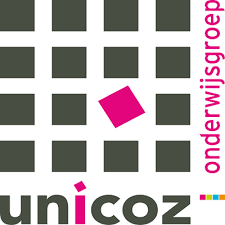 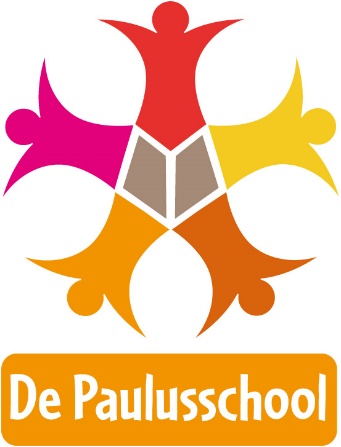 SCHOOLDOCUMENT HET VERHAAL VAN DE SCHOOLSchoolplan en ResultaatverantwoordingInleidingUnicoz hanteert een cyclische werkwijze in de kwaliteitszorg, volgens de PDCA cirkel (Plan, Do, Check, Act). Dat gebeurt zowel op het niveau van de school als op stichtingsniveau. Om de kwaliteitszorg ten aanzien van de onderwijskwaliteit op elke school vorm te geven hanteren de scholen en het bestuur een gezamenlijke jaarcyclus. In schema: 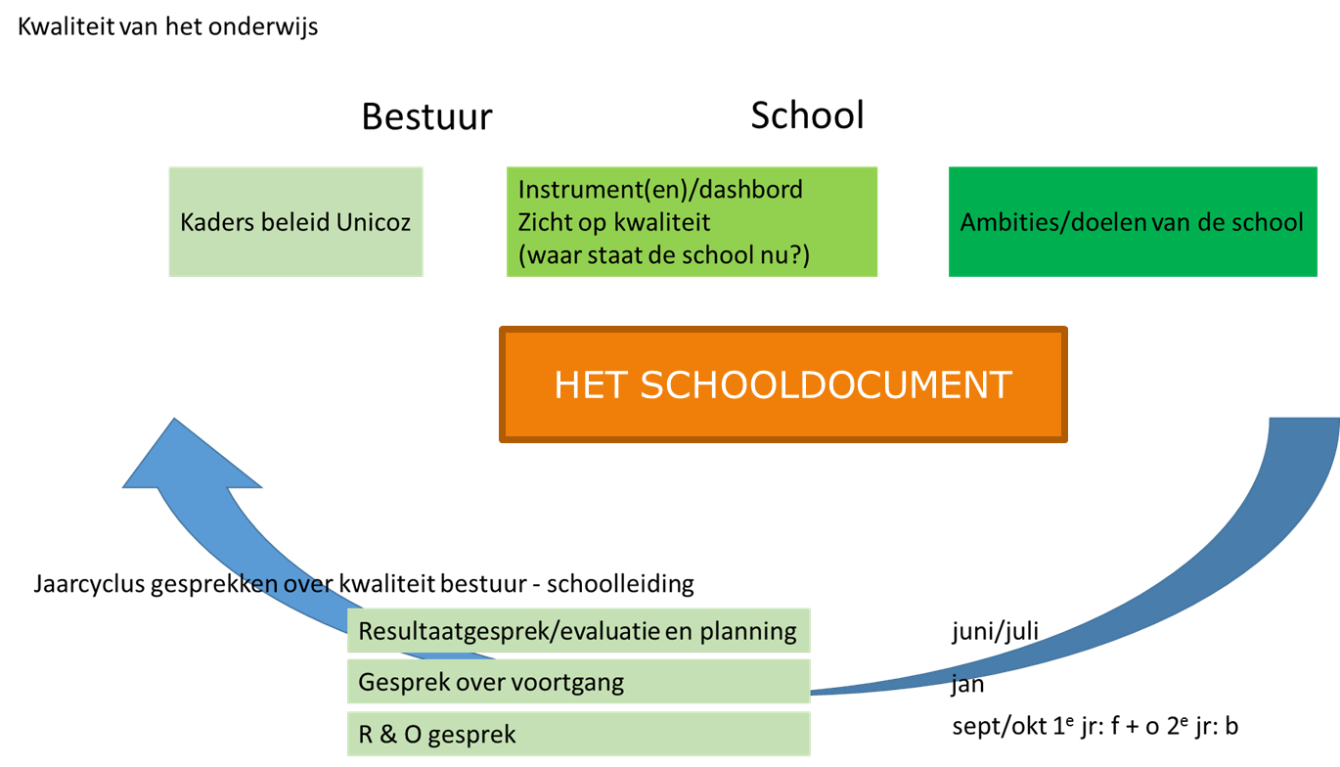 Het schooldocumentIn overleg met elkaar hebben directies en bestuur besloten om een SCHOOLDOCUMENT te gaan hanteren. Dit document staat centraal in de jaarlijkse cyclus van de school, die door de directie en het team van de school wordt uitgevoerd. Het vervult de rol van schoolplan, meerjarenplan, jaarplan en rapporteren over resultaten. De inhoudsopgave is zo gemaakt dat het kaderstellende beleid van Unicoz erin is opgenomen en ook de wettelijke eisen om een schoolplan te hebben met de verplichte onderdelen. Verder dekt het schooldocument het waarderingskader van de inspectie af (deugdelijkheidseisen, waarderingskader inspectie basiskwaliteit).Via het schooldocument evalueert de school jaarlijks wat er bereikt is in het afgelopen schooljaar, rapporteert over de gerealiseerde kwaliteit en plant de doelen en ambities voor het nieuwe jaar. Elk jaar schuift het (vierjaren) perspectief op. Op die manier is er sprake van een dynamisch, levend gebruik van het schooldocument. Het schooldocument fungeert op deze manier ook als dynamisch schoolplan. De directeur van de school is verantwoordelijk voor het opstellen ervan. De directeur en het bestuur spreken ten minste tweemaal per jaar op de school over de kwaliteit van de school en de ontwikkelingen, met het schooldocument als leidraad.Deel  AHet beleid van de schoolHoofdstuk A1: Onderwijskundig beleid 		1.1 Doelstelling en inhoud van het onderwijsDe missie van onze school luidt:‘De Paulusschool gelooft in de KRACHT van elk kind!’We werken dagelijks met kinderen en hun ouders aan de KRACHT van elk kind, om een goede basis te leggen op weg naar volwassenheid. We doen dit vanuit de inspiratie van het Katholieke geloof.Uitgaan van de KRACHT van elk kind betekent voor ons (onze visie op ons onderwijs):  Het opdoen van zoveel mogelijk kennis en vaardigheden op elk gebied;Jezelf mogen zijn in gezamenlijkheid en een sfeer van vertrouwen;Zoveel mogelijk succeservaringen opdoen en leren omgaan met teleurstellingen;Talenten ontdekken, ontwikkelen en benutten;Zelfstandig zijn en verantwoordelijkheid nemen in denken en doen;Creatief denken;Het ontwikkelen van een onderzoekende en nieuwsgierige houding;Dit alles om kinderen op een positief weerbare manier te laten participeren in de maatschappij!De vijf pijlers van De Paulusschool:Een Kanjerschool met een warm pedagogisch klimaat dat we willen behouden. Het is onze overtuiging dat kinderen het best tot hun recht komen in een omgeving waar op een positieve manier aandacht voor iedereen is. Het blijft ons doel om een zo optimaal mogelijk schoolklimaat te realiseren voor leerlingen, medewerkers en ouders.Een Cultuurschool met Kwaliteit, door onze vakleerkrachten kunnen wij een kwalitatief hoogwaardig en structureel aanbod verzorgen. We bieden klassiek-modern onderwijs op basis van een kennisrijk curriculum. Het verhogen van het kennisniveau van de leerlingen blijft daarbij een belangrijk doel. Ons uitgangspunt is het werken in groepen, waarbij er mogelijkheden zijn voor differentiatie.We geven betekenisvol en concreet onderwijs, een inspirerende leeromgeving, binnen- en buiten de school, waar onze leerlingen op een onderzoekende en ontdekkende manier diverse vaardigheden kunnen ontwikkelen.Wij zijn een katholieke ontmoetingsschool. We zoeken verbinding met andere scholen, bewoners en organisaties. Dit doen we d.m.v. projecten en door het inrichten van een groen schoolplein met mogelijkheden voor de wijk.Ons uitgangspunt bij al ons denken en handelen is kwaliteit.Kwaliteit betekent voor ons:* optimale resultaten voor elk kind op elk ontwikkelgebied.* leerkrachten, kinderen en ouders voelen zich gehoord en betrokken bij onze school.1.2 Strategisch beleid UnicozHet strategisch perspectief 2022-2026 van Unicoz is leidend voor het beleid op schoolniveau. Strategisch perspectief 2022-2026Het Unicoz-DNA bestaat uit de kernwaarden:UNICITEIT Iedereen mag zichzelf zijn bij Unicoz. Ieder mens is uniek en heeft recht op een passende benadering. We helpen alle betrokkenen zich op hun eigen manier en tempo te ontwikkelen. INSPIRATIE  is bezieling, innerlijke kracht die ons ertoe aanzet om iets te doen of iets te maken. Inspiratie zorgt voor beweging en vooruitgang. OPENHEID betekent open staan voor invloeden van buitenaf: interactie brengt leven en groei. We leren elkaar om ons open te stellen voor ontwikkelingen en actief naar elkaar te luisteren. SOLIDARITEIT is rekening houden met elkaar. Niet uit eigenbelang handelen, maar het geheel voorop stellen. Solidariteit is je verantwoordelijk voelen voor de wereld en de mensen om je heen. U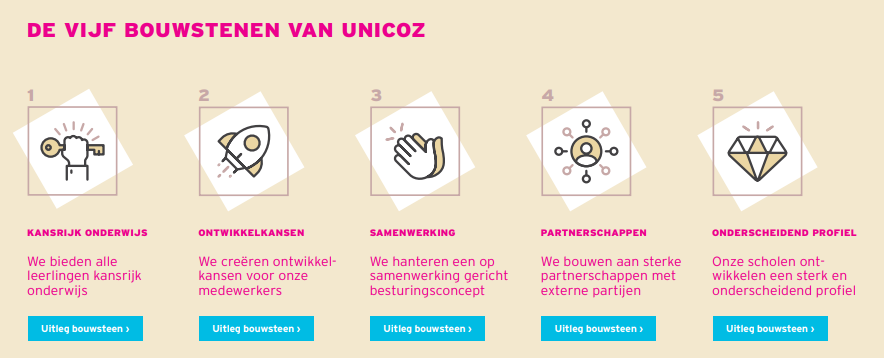 1.3 SchoolgidsMet ingang van schooljaar 2018-2019 is binnen Unicoz afgesproken de schoolgids jaarlijks te maken en publiceren via Vensters PO. Zie scholenopdekaart.nl. Schoolgids Paulusschool1.4 SchoolondersteuningsprofielDe Unicoz basisscholen en alle andere basisscholen in het Samenwerkingsverband Passend Onderwijs Zoetermeer PO, hebben samen een standaard afgesproken waaraan de ondersteuning in de basis voor alle kinderen aan moet voldoen. In het Schoolondersteuningsprofiel beschrijft de school welke ondersteuning aan kinderen geboden kan worden die worden toegelaten. Ook wordt beschreven wat de grenzen zijn en wordt beschreven welke kinderen wel en welke kinderen geen passende plek kan worden geboden. Schoolondersteuningsprofiel PaulusschoolOnze zorgstructuur is vormgegeven met als doel om onze zorg meer op groepen leerlingen te richten, i.p.v. op individueel niveau. De zorgcyclus wordt jaarlijks geëvalueerd en evt. bijgesteld waar nodig. 1.5 Gerealiseerde onderwijstijd	Leerlingen op De Paulusschool doorlopen in beginsel in een tijdvak van acht aaneensluitende schooljaren hun basisschoolperiode. Zij ontvangen tenminste 7520 uren onderwijs in deze acht jaar. De onderwijstijd is jaarlijks hetzelfde voor ieder leerjaar (tenminste 940 uur). De onderwijsactiviteiten zijn evenwichtig verdeeld over deze acht jaar, per schooljaar en per dag. Wij verantwoorden ons over de leertijd in het groepsrooster (weekplan). Voor alle groepen ook terug te vinden op:Algemene informatie scholen op de kaart. Wij borgen dat de leertijd uitgevoerd wordt door de volgende maatregelen: tijdens groepsbesprekingen leerkracht-IB, in groepsplanrooster, als onderwerp op één van de verbeterborden, middels de groepsbezoeken van IB, directie en leerkrachten en tijdens de groepsoverdracht.1.6 SWOT-analyseHoofdstuk A2: Schoolklimaat2.1 Algemeen  De Paulusschool is een Kanjerschool met een warm pedagogisch klimaat.D.m.v. de Kanjertraining krijgen de kinderen inzicht in hun eigen gedrag en dat van de ander, door vertrouwensoefeningen, groepsopdrachten, etc. Daarnaast werken we samen en spelen we samen volgens de Gouden Regels van De Paulusschool. Op deze manier weten alle kinderen, ouders en medewerkers van de school wat we aan elkaar hebben en wat we van elkaar verwachten. Naast de wekelijkse Kanjerlessen die worden gegeven, proberen we op De Paulusschool het Kanjerleerkrachtengedrag en –leerlingengedrag terug te laten komen tijdens al het dagelijks werken en spelen op school. Binnen de school is het gebruikelijk om samen te werken en te leren. Collega’s lopen regelmatig bij elkaar naar binnen, dit gebeurt gepland en ook ongepland. Het doel hiervan is om de lerende cultuur en het gevoel van gezamenlijkheid te versterken. Ook voor leerlingen is hierdoor het contact met alle volwassenen in de school laagdrempelig.De Unicoz-waarden uniciteit, inspiratie, openheid en solidariteit zijn zichtbaar in onze dagelijkse omgang met elkaar. Iedereen mag zichzelf zijn en is welkom op onze school. Op de Paulusschool houden we rekening met elkaar.We vinden het belangrijk om met de scholen in de wijk en andere organisaties goede contacten te onderhouden. Hiertoe nemen we ook initiatieven. ‘It takes a village to raise a child’. In de komende jaren willen we meer gezamenlijke activiteiten met onze buurschool ‘De Vijverburgh’ ondernemen, zoals bijvoorbeeld een zomerfeest of een gezamenlijke Sinterklaas-intocht. Culturele activiteiten worden al af en toe gezamenlijk georganiseerd.
Wij vinden de samenwerking met ouders belangrijk. Wij doen dit vanuit het vertrouwen tussen school, kinderen en ouders. Het geeft veiligheid en rust voor kinderen als ze merken dat ouders ook vertrouwen hebben in de school. Wij doen dit door startgesprekken, voortgangs-/rapportgesprekken en adviesgesprekken te houden met ouders en kinderen vanaf groep 3. Daarnaast willen wij transparant zijn en niet te lang te wachten om onze eventuele zorgen te bespreken. Wij vinden het prettig als ouders betrokken zijn door te helpen in de school en nodigen ouders dit schooljaar op meerdere momenten uit om mee te kijken in de klassen. Ouders weten dan beter wat er in de klassen geleerd wordt en kunnen hier thuis met de kinderen over praten.Onze katholieke identiteit is terug te zien in de vieringen van Kerstmis en Pasen. Met deze feestelijke vieringen gaan we met alle groepen naar de Nicolaaskerk, ouders zijn hierbij ook van harte uitgenodigd. Daarnaast doen wij jaarlijks mee aan de lampionnenoptocht met Sint Maarten en vieren we feest met Carnaval. In de klassen wordt, voornamelijk rondom de hierboven genoemde feestdagen,  les gegeven uit de methode ‘Trefwoord’. Buiten die feestdagen komt de identiteit en godsdienst in het algemeen terug in geschiedenis- en cultuurlessen.Wij vinden het belangrijk dat wij er voor onze ‘naasten’ zijn. Wij hebben op meerdere momenten in het schooljaar aandacht voor goede doelen. Jaarlijks doen we een inzameling voor de speelgoedbank en ‘iedereen een maaltijd’ in de kerstperiode. Ook maken we in die tijd iets leuks voor de oudere mensen in de wijk. Daarnaast steunen we goede doelen d.m.v. spontane initiatieven vanuit leerlingen, leerkrachten of ouders. Zo is er in 2022 een loterij georganiseerd t.b.v. Oekraïne en wordt er in het najaar van 2022 een inzameling gehouden voor de voedselbank.2.2 Pedagogisch klimaatKanjertrainingDe Paulusschool is een Kanjerschool, waar het hele team is opgeleid tot Kanjertrainers. De Kanjermethode wordt ingezet van groep 1-2 t/m groep 8. Het belangrijkste doel van de Kanjertraining is dat een kind positief over zichzelf en de ander leert denken en zichzelf durft te zijn. Het blijkt dat veel kinderen bij het volgen van de Kanjertraining sociale omgang makkelijker vinden en zich beter kunnen concentreren op school en zo ook betere schoolresultaten kunnen behalen (Van Vloten en van Vliek, 2021). Van Vloten en van Vliek, 2021De pijlers waarop de Kanjertraining is gebouwd, zijn:- Wij vertrouwen elkaar.- Wij helpen elkaar.- Wij werken samen. - Wij hebben plezier. - Wij doen mee.De rode, zwarte, gele en witte pet staan symbool voor het diverse gedrag dat kinderen kunnen laten zien. We willen leerlingen begeleiden en laten inzien dat zij zelf verantwoordelijk zijn voor een bepaald gedrag en dat zij zelf ervoor kunnen kiezen om een andere ‘pet op te zetten’, d.w.z. ander gedrag te laten zien!Naast de wekelijkse Kanjerlessen die worden gegeven, proberen we op De Paulusschool het Kanjerleerkrachtengedrag en - leerlingengedrag terug te laten komen tijdens al het dagelijks werken en spelen op school. De twee collega’s die zijn opgeleid tot Kanjercoach, begeleiden het team hierbij. Bij de start van het schooljaar organiseren wij een Kanjerweek met de hele school om uitgebreid stil te staan bij de Kanjerregels en –afspraken.De Gouden Regels van De Paulusschool Binnen een school doen zich buitengewoon veel situaties voor waarin kinderen zich heel kwetsbaar opstellen: binnen de groep of bijvoorbeeld bij het spelen op het plein. Bepaalde situaties kunnen leiden tot gevoelens van ontevredenheid, jaloezie en je achtergesteld of zelfs genegeerd voelen. Hieruit kan pestgedrag ontstaan. Onderzoek heeft uitgewezen dat in elke klas wel een kind zit dat een aantal keren per week wordt gepest. Bovendien duurt pesten vaak een schooljaar of nog langer. Pestgedrag is dus een niet te ontkennen fenomeen. Een fenomeen dat voorkomt in de klas, op het schoolplein, in de buurt en bij de sportvereniging, maar ook via de sociale media. Wij willen dit voorkomen.Er zijn twee belangrijke redenen voor De Paulusschool om te kiezen voor eigen ‘Gouden Regels’ als aanvulling op de Kanjertraining.Op de eerste plaats doet pestgedrag in en rondom een school absoluut afbreuk aan onze visie dat wij op De Paulusschool een veilige en kindvriendelijke onderwijsleeromgeving willen nastreven. Een goed pedagogisch klimaat, als basis voor het schoolse leren, staat bij ons hoog in het vaandel!Op de tweede plaats kan pesten vergaande negatieve consequenties hebben voor zowel de pestkop als zijn slachtoffer. Een andere belangrijke groep bestaat uit kinderen die zelf niet pesten of gepest worden, maar hier wel getuige van zijn geweest; de zogenaamde meelopers. Ook zij ondervinden hier nadelige gevolgen van.Als team hebben wij hiervoor De Gouden Regels van De Paulusschool opgesteld: School zijn we samen, iedereen hoort erbij!In de klas en in de school is het rustig.Eerst vragen, dan pas lenen.Luisteren en dingen uitpraten, dat helpt!Zorg goed voor de spullen in en om de school.Kijk eerst naar het goede van de ander.Help elkaar een handje, zorg goed voor elkaar!Erover praten is geen klikken.Iedereen is anders, en dat is leuk!Heb jij vandaag ook je witte pet op?Bovenschools hanteren we het Unicoz protocol ‘schorsing en verwijdering’ dat geldt indien er sprake is van ontoelaatbaar gedrag (zie www.unicoz.nl) . TaakspelBij ons op school wordt in alle groepen 3 t/m 8 Taakspel gespeeld. Soms besluit ook de leerkracht van een kleutergroep Taakspel te spelen. Het doel van Taakspel is het taakgerichte gedrag van leerlingen positief beïnvloeden. Taakspel werkt met positieve regels en de nadruk wordt gelegd op wat de leerlingen goed doen. De leerlingen leren meer rekening te houden met elkaar en leren op een prettige manier met elkaar om te gaan. Ook leidt de positieve benadering, de betrokkenheid van leerlingen op elkaar en het vieren van de successen met beloningen tot een verbetering van de sfeer in de groep.	Met alle genoemde pedagogische interventies en lessen besteden wij veel aandacht aan de sociaal-emotionele ontwikkeling van individuele leerlingen, maar ook aan het groepsproces. We gaan ervanuit dat kinderen zich het beste kunnen ontwikkelen als hun welbevinden en betrokkenheid groot is.Leerlingenraad	Jaarlijks worden nieuwe leden voor onze leerlingenraad gekozen. Uit iedere bovenbouwgroep wordt één leerling afgevaardigd. De leerlingenraad komt één keer per sprint bijeen om een aantal onderwerpen te bespreken. Bij de start van het nieuwe schooljaar wordt overlegd over welke onderwerpen de leerlingen mee kunnen en willen denken. Te denken valt aan de volgende onderwerpen:Het ontwerp van het nieuwe schoolpleinMeer mogelijkheden voor beweging; Energizers in de klas of buitenActieve pauzes, onder begeleiding van een combinatiefunctionarisLesideeën en projectideeënMeedenken over feesten en vieringenProfessionele schoolcultuur	 Kenmerkend is de erkende ongelijkheid. Het uitgangspunt is: als mensen zijn we gelijkwaardig, als professionals niet. Besluiten worden dan ook vaak genomen door een groepje mensen die deskundig zijn op het gebied waarover het besluit gaat. Dit wordt door de anderen ook aan hen toevertrouwd. Draagvlak en transparantie zijn belangrijke aspecten. Veranderingsprocessen beginnen niet met een document. Hooguit wordt na afloop het proces beschreven. Actielijstjes zijn belangrijker dan notulen. Ondernemerschap wordt in deze cultuur gewaardeerd. En fouten maken mag; iemand die een fout gemaakt heeft, wordt daar niet op afgerekend, maar krijgt het recht om deze te herstellen, waar mogelijk. Kwaliteit van onderwijs staat in deze cultuur op nummer één. Het is in deze cultuur dan ook van belang om de kwaliteiten van iedereen goed te benutten. (Bron: Alex van Emst, Leidinggeven in onderwijsorganisaties, 1996)WereldburgerschapScholen hebben de opdracht om met hun onderwijs actief burgerschap en sociale cohesie te bevorderen. Met ingang van 1 augustus 2021 zijn de wettelijke eisen voor bevordering van burgerschap herzien en zijn leerdoelen aangescherpt. De Paulusschool ziet burgerschap dan ook als een belangrijk onderdeel van onze maatschappelijke opdracht. De basisschool is de maatschappij in het klein en daarmee en oefenplek voor diverse situaties. Dit betekent dat burgerschapsonderwijs op dit moment op de volgende manier terug is te zien in het onderwijs op De Paulusschool:Binnen de kanjertraining staat in alle groepen de leerling als onderdeel van een groep centraal. De kanjertraining is gericht op het ontwikkelen van de eigen identiteit binnen de groep en bevordert hiermee de sociale interactie en cohesie. Daarnaast nodigt de kanjertraining uit tot het vormen van een kritische meningsuiting en wordt er aandacht besteed aan conflicthantering.  Hierdoor wordt via de kanjertraining aandacht besteed aan de leerling als toekomstige, participerende en respectvolle burger met een eigen identiteit. Dit uit zich met de taal van de kanjertraining die in de hele school gesproken wordt en de bijhorende lessen.Tijdens de lessen wereldoriëntatie komen de aspecten ‘macht en inspraak’, ‘Vrijheid en gelijkheid’, ‘Democratische cultuur' en ‘globalisering’ aan bod. Hierbij valt te denken aan onderwerpen als het ontstaan van een parlementair stelsel of grondrechten tijdens geschiedenis of de Europese unie tijdens aardrijkskunde.Ook bij de cultuurlessen is aandacht voor kennisoverdracht en aandacht voor andere culturen en tradities.Door het kijken van het jeugdjournaal bespreken we met de leerlingen actualiteiten passend bij hun leeftijd. Daarnaast komen actuele onderwerpen aan bod in de teksten van Nieuwsbegrip. Het kunnen deelnemen aan de leerlingenraad kan gezien worden als kennismaking met de basiswaarden van de democratische rechtstaat.Ondanks dat wij door middel van onze kanjerlessen, cultuurlesssen en wereldoriëntatielessen dagelijks werken aan burgerschapsvorming, kan een slag geslagen worden op De Paulusschool in de doelgerichtheid en samenhang hiervan. De focus ligt hierbij bovendien op persoonsvorming/sociale omgang via de kanjertraining of parate kennis over de maatschappij via de lessen wereldoriëntatie. Het ontwikkelen van maatschappelijke betrokkenheid en kritisch leren denken over de maatschappij kan verder worden vergroot. In het schooljaar 2022-2023 zal dan ook een start gemaakt worden met het organiseren van een meer doelgerichte, samenhangende en herkenbare manier om leerlingen kennis en basiswaarden van de democratische rechtstaat bij te brengen en hen hiermee sociale en maatschappelijke competenties te laten ontwikkelen die nodig zijn om te leven in Nederland als onderdeel van de Europese unie. De stappen hiervoor zijn:Samenhang en structuur creëren door aan de hand van de leerlijn burgerschap te inventariseren wat er op de Paulusschool al gebeurt aan burgerschapsonderwijs. Hierbij vallen bijvoorbeeld onderwerpen als staatsinrichting en de rol van de burger, seksuele opvoeding en diversiteit. Een nieuwe methode voor wereldoriëntatie moet gekozen worden. Bij de keuze voor een nieuwe methode voor wereldoriëntatie is het belangrijk dat ‘burgerschap’ verweven zit in de nieuwe methode. Het doel is om een nieuwe methode voor wereldoriëntatie in schooljaar 2024/2025 in te voeren. Kennis van de wereld is daarnaast een belangrijke basis voor burgerschap.De kanjerlessen in de bovenbouw worden uitgebreid met de themalessen rond burgerschap en seksualiteit zodat op de korte termijn al aan ontbrekende kerndoelen als diversiteit en maatschappelijke betrokkenheid besteed kunnen worden.2.3 Didactisch klimaatOnze methodiek en werkvormen zijn gebaseerd op het leerstofjaarklassensysteem. Bij de kleutergroepen wordt bewust gekozen voor een heterogene groepering, waarbij oudste kleuters en jongste  kleuters in gezamenlijkheid leren. Er wordt thematisch gewerkt vanuit de gedachte dat kleuters op een spelende manier leren. Dit wordt uitgebreider omschreven bij de pijler betekenisvol onderwijs. Vanaf  groep 3 wordt er bewust homogeen gegroepeerd, zolang dit qua leerlingaantallen mogelijk is. In ons onderwijsconcept vervult de leerkracht een centrale rol. De leerkracht biedt de leerstof geordend per leerjaar aan. Het werken in groepen en daarmee het zoeken naar overeenkomsten, versterkt daarnaast onze pedagogische visie, namelijk dat kinderen bij een groep willen horen en zich ontwikkelen in relatie met anderen. Het leren wordt daarmee een sociaal proces en gebeurt in gezamenlijkheid. De leerkracht overziet hierbij de lesstof rond de basisvakken en stelt heldere lesdoelen en geeft gerichte instructie om de lesstof eigen te maken. We verlagen de leerdoelen niet, maar de intensiveren of remediëren de leerstof indien nodig. Er wordt dus rekening gehouden met  verschillen door verdiepende lesstof aan te bieden óf verlengde instructie te realiseren Op De Paulusschool wordt gewerkt volgens het Handelingsgericht werken (HGW). Handelingsgericht werken is een systematische manier van werken. Hierbij wordt het onderwijsaanbod afgestemd op de basisbehoeften en onderwijsbehoeften van ieder kind. Deze behoeften formuleren we door aan te geven wat een kind nodig heeft om een bepaald doel te kunnen bereiken.De zeven uitgangspunten van handelingsgericht werken zijn (N. Pameijer & W. Gijzen):De onderwijsbehoefte van leerlingen staat centraalAfstemming en wisselwerking.Het is de leerkracht die ertoe doet.Positieve aspecten.Constructieve samenwerking.Doelgericht werken.De werkwijze is systematisch, in stappen en transparant.De centrale vraag is ‘wat vraagt het kind aan ons’? Welke benadering, aanpak, ondersteuning, instructie etc. heeft het nodig. Kindkenmerken worden vertaald naar onderwijsbehoeften. Wij richten ons niet zozeer op wat er mis is met een kind, maar meer op wat het nodig heeft om bepaalde doelen te bereiken en welke aanpak een positief effect heeft.Om onze leerlingen te volgen maken we gebruik van observaties tijdens de lessen, methodegebonden toetsen en het leerlingvolgsysteem van CITO. De toetsen van het leerlingvolgsysteem worden twee keer per jaar afgenomen. Deze toetsen worden geanalyseerd door de leerkrachten en vormen de basis voor het handelen in de groep voor de daarop volgende periode. In het schooljaar 2021/2022 is gestart met het werken met blokplanningen.  Per blok wordt door de leerkrachten bepaald welke kinderen bij een lesdoel verlengde instructie, uitdaging of remediering nodig hebben. De leerkracht maakt hiervoor gebruik van observaties tijdens de les, informatie uit de cito-analyse en van de resultaten van methodegeboden toetsen. Het werken met de blokplanningen zorgt dat de leerkracht beter kan inspelen op de individuele onderwijsbehoeften van de kinderen om  gestelde lesdoelen te behalen. In het schooljaar 2022/2023 zal het werken met blokplanningen verder worden uitgediept en uitgebreid worden naar andere vakgebieden.De reden hiervoor is de zorg over het lees- en rekenniveau van Nederlandse kinderen.  Ook op de Paulusschool lijken de resultaten van de eindtoets in groep 8 een dalende trend te laten zien op deze basisvaardigheden. Hierdoor deelt De Paulusschool deze hiervoor genoemde maatschappelijke zorg. Het speerpunt van de school ligt daarom vanaf schooljaar 2022/2023 op het onderhouden en verstevigen van deze basisvaardigheden.Aangezien in ons concept de leerkracht een centrale rol heeft, geloven wij dat de leerkracht het verschil kan maken om basisvaardigheden van leerlingen te verbeteren. Het verdiepen van didactische vaardigheden van de leerkracht krijgt daarom expliciet aandacht in onze vergaderstructuur. Daarom zal in onze vergaderstructuur het versterken en verdiepen van de observaties tijdens de les, het analyseren van rekenresultaten én het werken met referentieniveaus expliciete aandacht in de vergaderstructuur van het huidige schooljaar 2022/2023. Het verbeteren van deze analyses kan direct vertaald worden naar de blokplanningen voor aankomende lessen.  Een logisch gevolg hiervan is om kritisch te kijken waar de instructie van de leerkracht verdiept kan worden, door bijvoorbeeld gebruik te maken van het expliciete directe instructiemodel (EDI). We richten ons hierbij dus zowel op de resultaten als het proces in de klas.Tijdens de lessen en instructies gebruiken de leerkrachten verschillende werkvormen en actieve manieren om leerlingen aan het denken te zetten. Kinderen werken zelfstandig en samen aan diverse opdrachten. Wij willen kinderen daarnaast leren om executieve functies te ontwikkelen. We gebruiken hiervoor vanaf schooljaar 2022/2023 de termen van de Breinhelden, om op een duidelijk en eenduidige manier de executieve functies aan te duiden We werken hiermee ook aan eigenaarschap en zelfsturing voor de leerlingen. Wij proberen hiermee een balans te vinden tussen waar sturing van de leerkracht nodig is en autonomie van de leerling gewenst is.Vanaf het schooljaar 2022/2023 worden ook de kinderen van groep 3 daarom betrokken bij de gespreksrondes in de school. De bedoeling van deze gesprekken is dat kinderen zelf aan leren geven waar hun behoeftes liggen en de betrokkenheid bij hun eigen leerproces te vergroten. Op deze manier willen we ook luisteren naar ‘de stem van de leerling’ in ons onderwijs. Dit betekent dat voor onze school kinderen van groep 3 t/m 8 aanwezig zijn bij de startgesprekken, voortgangsgesprekken en rapport- en adviesgesprekken. Digitale geletterdheid Wij willen een moderne school zijn die met moderne devices de kinderen meeneemt in de tijd van nu en naar de toekomst. Te denken valt hierbij aan een chromebook per leerling in de bovenbouw die op een multifunctionele manier ingezet wordt ter ondersteuning van het onderwijs. Kinderen kunnen daarop de lesstof zelfstandig verwerken, samenwerkend een presentatie maken, informatie opzoeken, de verbinding zoeken met de wereld etc. De leerlingen in de onderbouw willen we op structurele basis een aantal keer per week met educatieve apps op tablets laten werken. Dit bevordert in onze ogen zelfstandigheid en betrokkenheid vanaf jonge leeftijd. Bovendien geeft het mogelijkheden voor het werken op verschillende niveaus.De vaardigheden die we onze leerlingen willen aanleren op het gebied van digitale geletterdheid omvatten 4 onderdelen, hieronder zijn ze weergegeven:Informatievaardigheden; deze vaardigheden komen in alle schoolvakken aan bod, ook hierbij is kennis van de wereld essentieel.  Zodra leerlingen in de bovenbouw steeds meer op een device gaan werken en toegang krijgen tot internet komt de digitale component hierbij kijken. Wij zijn ervan overtuigd dat het goed kunnen lezen en begrijpen van teksten hierbij essentieel is.Computational thinking; een vaardigheid die niet in ons basiscurriculum zit. In enkele projecten komt het naar voren zoals bij het project met de 3D-onderneming in de groepen 7 en 8. Mediawijsheid; dit willen we meer gestructureerd gaan aanbieden vanaf groep 5. Een onderdeel van dit vakgebied als vast onderdeel van ons curriculum. Zo gaan we vanaf 2022-2023 meedoen aan de “Week van de mediawijsheid’ en worden er in de groepen 7 en 8 gastlessen gegeven over dit onderwerp.ICT-basisvaardigheden; de ICT-specialisten bij ons op school hebben lessen gemaakt voor de bovenbouwgroepen om ICT-vaardigheden structureel aan te bieden en te begeleiden. Hier wordt vanaf groep 5 steeds meer van onze leerlingen verwacht.Zie verder ons plan: ‘Focus op basisvaardigheden’ 2022-2024 in de bijlage. ICT BeleidsplanBreinhelden op de PaulusschoolAfgelopen jaar zijn we gestart met het aanbieden van de Breinhelden op de Paulusschool. Breinhelden is een methode voor de basisschool op het gebied van executieve functies voor groep 1 t/m 8. Op de website van het SLO wordt het begrip als volgt uitgelegd:“Executieve functies zijn al die regelfuncties van de hersenen die essentieel zijn voor het realiseren van doelgericht en aangepast gedrag. Met deze functies bepalen we het doel van ons handelen en gedrag, schakelen we afleidende factoren uit, plannen we de volgorde van handelingen, voeren we de taken die daarvoor nodig zijn stap voor stap uit en controleren we het effect. We reguleren er emoties, motivatie en alertheid mee . Executieve functies kunnen worden gezien als de 'dirigent' van de cognitieve vaardigheden.”Voor alle leerlingen is het essentieel om over voldoende executieve vaardigheden te beschikken. Om die reden gaan we de termen die horen bij deze methode schoolbreed gebruiken. Op deze manier wordt zowel voor de kinderen als ook voor de ouders en leerkrachten meteen duidelijk waar het kind al sterk in is en waar het nog wat in te leren heeft. Misschien herkent u bij zichzelf ook al sterke en minder sterke punten? De executieve functies die aan bod komen zijn:Onthoud- en Doekracht: WerkgeheugenStopkracht: InhibitievermogenTijdkracht: TimemanagementAandachtkracht: Volgehouden aandachtBuigkracht: FlexibiliteitPlan- en Regelkracht: Planning en organisatieGevoelskracht: EmotieregulatieSpiegelkracht: Metacognitie/zelfreflectieDoorzetkracht: DoorzettingsvermogenStartkracht: TaakinitiatieVanuit onze visie; het werken in groepen, vinden we het belangrijk dat alle kinderen zoveel mogelijk met elkaar leren. Door de Breinhelden schoolbreed aan te bieden dragen we hier aan bij. KrachttrainingVooral kinderen met een ontwikkelingsvoorsprong hoeven vaak minder aanspraak te maken op deze executieve functies, omdat het leren veelal vanzelf gaat. Zij ontwikkelen dan in mindere mate onder andere hun doorzettingsvermogen. Voor kinderen die daardoor belemmerd worden in hun schoolwerk bieden wij Krachttraininglessen aan. Zij gaan dan extra aan de slag met het oefenen van deze executieve functiesVanuit de Krachttraining krijgen deze kinderen weer opdrachten mee voor in de klas. Binnen ons gedifferentieerd aanbod in de klas is het mogelijk voor leerlingen om te werken met ‘Levelwerk’ of ‘Acadin’ op projectbasis. Daarnaast biedt Unicoz de mogelijkheid om mee te doen aan Denkwijs.Op de Paulusschool werken twee specialisten ‘begaafdheid’. Het streefniveau is niveau 3, dit wordt ruimschoots behaald bij de vragenlijst ‘niveaubepaling begeleiding en onderwijs aan meer- en hoogbegaafde leerlingen’ van september 2022. Voor wat betreft de informatievoorziening kunnen we ouders nog beter betrekken bij de begeleiding.Niveaubepaling HBNPOIn de schooljaren 2021-2022 en 2022-2023 krijgen de basisscholen in Nederland extra middelen om de opgelopen achterstanden i.v.m. corona in te halen. Op De Paulusschool is het grootste deel van deze middelen ingezet voor extra formatie zodat we groeps- en individuele ondersteuning op maat kunnen bieden. Voor het volledige plan en een overzicht van de inzet van deze middelen zie: NPO-plan en evaluatie2.4 VeiligheidDe Paulusschool waarborgt de sociale veiligheid van leerlingen ouders en medewerkers. Hiervoor verwijzen wij naar ons Veiligheidsplan. De school beschikt over een registratiesysteem bij ongevallen: de leraar registreert incidenten. De Kanjerspecialisten en leerkrachten analyseren twee keer per jaar de gegevens die aangeleverd worden vanuit Kanvas door de leraren en stellen, in overleg met de directie, op basis daarvan verbeterpunten vast. De monitoring en het coachen van leerkrachten op dit punt willen we in de komende jaren verbeteren volgens ons motto: “Elke dag een beetje beter”.  Hierbij maken we gebruik van de Kanjerspecialisten in onze school.De school probeert incidenten te voorkomen. De school werkt met de Kanjertraining voor de sociaal-emotionele ontwikkeling van de leerlingen in groep 1-2 t/m 8. Incidenten worden in eerste instantie afgehandeld door de leerkracht. Bij het evalueren van pauzes wordt daarvoor gebruik gemaakt van principes van de Orka-training. Als zaken niet opgelost kunnen worden, wordt de directie betrokken bij de afhandeling. Ook ouders worden betrokken bij de aanpak van incidenten. De school beschikt over een klachtenregeling (zie schoolgids), een klachtencommissie en een (interne en externe) vertrouwenspersoon. De school beschikt over voldoende BHV'ers en EHBO-ers. Jaarlijks voeren we een ‘risico inventarisatie en evaluatie’ uit (RI&E) via Regist. De daaruit volgende actiepunten worden steeds z.s.m. verwerkt.Collega’s van De Paulusschool zijn tevreden t.a.v. de veiligheid op onze school. Wij hebben slechts op incidentele basis een specifiek incident waarin collega’s zich minder veilig voelen bijv. in contact met een specifieke leerling of ouder. Als directie reageren wij hierin proactief door met leerlingen, leerkrachten en ouders hierover direct in gesprek te gaan. Hierbij hanteren wij de Kanjerregels en Gouden Gedragsregels als uitgangspunt.Veiligheidsplan De Paulusschool 2022-2026Hoofdstuk A3: Huisvesting en positie van de school	3.1 Huisvesting in relatie tot onderwijs3.2 Leerlingenaantal en (meerjaren-)prognose(teldatum 1 oktober) Ontwikkelingen: 3.3 Voedingsgebied en marktaandeel			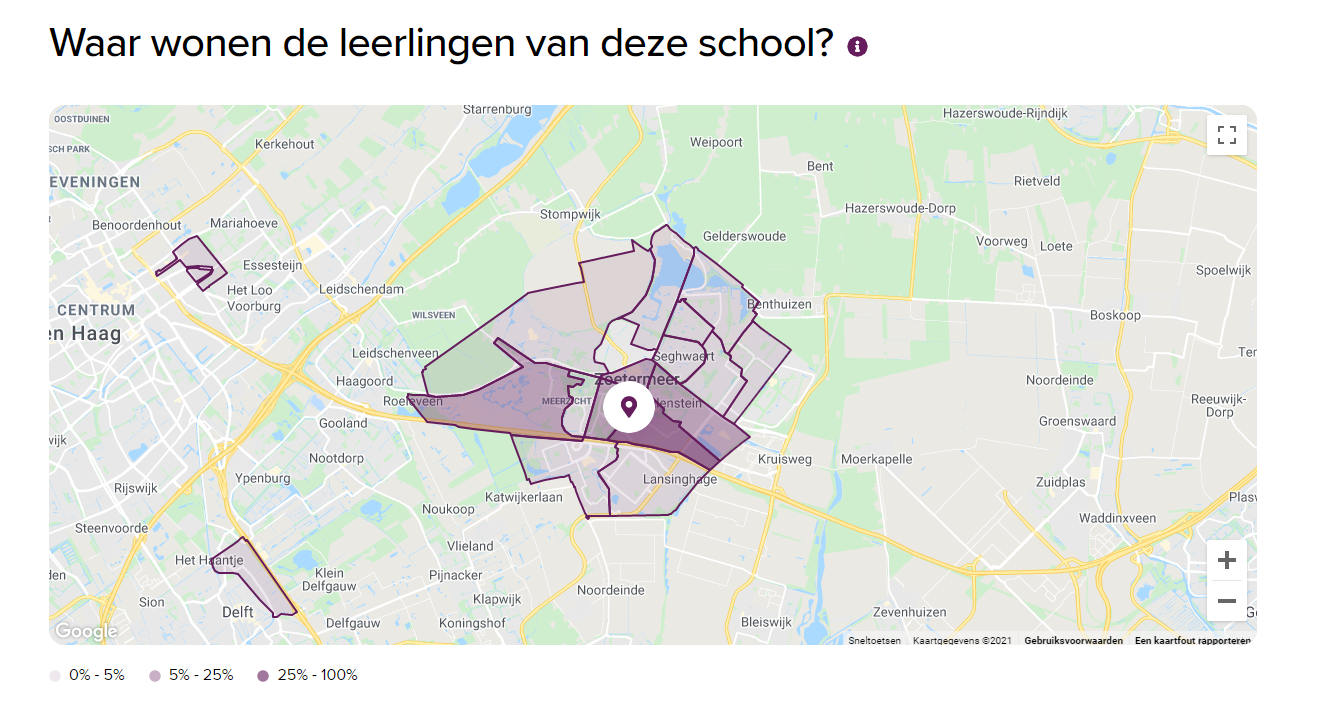 Bron; Scholen op de kaartOntwikkeling en plan van aanpak:	De afgelopen jaren komt het overgrote deel van onze leerlingen uit de directe nabijheid van de school, postcodegebied 2712 (Dorp) en 2713 (Driemanspolder). De percentages blijven de afgelopen jaren vrijwel gelijk. Het aantal leerlingen uit postcode 2722 (Palenstein) neemt iets toe. Dit is te verklaren door de nieuwbouw van eengezinswoningen.  3.4 Schoolprofilering, PR en marketing	Hoofdstuk A4: Personeelsbeleid4.1 Algemeen personeelsbeleidHet team van De Paulusschool bestaat uit 36 collega’s die zich als leerkracht, vakleerkracht, intern begeleider, leerlingbegeleider, administratief medewerker, conciërge en directielid met enthousiasme voor de leerlingen inzetten en betrokken willen zijn bij de ontwikkeling en het welbevinden van de leerlingen. Het werkplezier van medewerkers draagt hier in grote mate aan bij en is mede daardoor een belangrijk thema op De Paulusschool.In het schooljaar 2022-2023 werken wij als Cultuurschool met Kwaliteit nog altijd met drie vakleerkrachten voor beeldende vorming, muziek en dans/theater. Zij geven les in de creatieve vakken in alle groepen 1-2 t/m 8. Daarnaast hebben we een vakleerkracht gym die twee dagen gymlessen geeft aan de groepen 3 t/m 8. Onze drie intern begeleiders zijn de schakel tussen leerkrachten en ouders/verzorgers wanneer er sprake is van extra zorg bij een leerling. Zij brengen de mogelijkheden van deze extra zorg in kaart en overleggen met ouders en leerkrachten welke specifieke zorg wordt ingezet. We hebben twee specialisten op het gebied van begaafdheid. Zij begeleiden collega’s bij het zoeken naar passend aanbod voor meer- en hoogbegaafde leerlingen, zoals Acadin en Levelwerk. Daarnaast agenderen de specialisten de diverse activiteiten gedurende het jaar zoals het invullen van de SIDI-lijsten door de leerkrachten. Hierover is overleg met de intern begeleiders. De specialist begeleidt ook de Krachttraining waar leerlingen d.m.v. het spelen van spellen (in de onderbouw/bovenbouw) en het werken met Acadin (in de bovenbouw) werken aan hun executieve vaardigheden.  Vanaf 2022-2023 gaan we  in alle groepen gebruik maken van het vocabulaire van Breinhelden om de executieve functies duidelijk te maken voor alle kinderen, medewerkers en ouders. Ook hierbij is een belangrijke rol weggelegd voor de specialisten begaafdheid. Daarnaast hebben we op school voor een aantal gebieden een coördinator:De kanjercoördinatoren bewaken het prettige pedagogisch klimaat. In 2020-2021 hebben beide kanjercoördinatoren een cursus coaching gevolgd zodat zij nog beter in staat zijn de leerkrachten te coachen op het gebied van pedagogisch klimaat.Onze Taakspelcoördinator coördineert het gebruik van Taakspel voor de hele school en begeleidt nieuwe collega’s in het werken met Taakspel, zodat alle collega’s hun certificaat kunnen behalen. De leescoördinatoren zullen zich voornamelijk richten op de leesbevordering in de hele school. Te denken valt aan de contacten met de bibliotheek, het coördineren van leesactiviteiten en het organiseren van workshops voor collega’s.  De rekencoördinatoren sturen de werkgroep rekenen aan, houden de materialen bij en organiseren workshops indien nodig. Er wordt ook jaarlijks meegedaan met de grote rekendag, deze wordt door de werkgroep georganiseerd.  Zij gaan zich meer verdiepen in de methode WIG V zodat zij als vraagbaak voor collega’s kunnen dienen. De coördinator techniek is een collega die het techniekonderwijs, dat op een projectmatige manier wordt vormgegeven, aanjaagt. Hij zorgt dat techniek met regelmaat op een agenda staat, heeft overleg met de werkgroep, initieert activiteiten en woont een bijeenkomst op het ONC bij. De ICT-coördinatoren zorgen voor hardware en software in de school. Zij zijn aanspreekpunt voor collega’s en Unicoz-ICT. Zij coördineren de week van de mediawijsheid en denken mee over investeringen op de korte en lange termijn.De cultuurcoördinator maakt het jaarplan voor ons cultuuronderwijs. Het omvat beeldende vorming, dans, drama en muziekonderwijs voor alle groepen van onze school. Over dit plan is overleg met het CKC, leerkrachten en directie.De specialist en diverse coördinatoren hebben meerdere malen per jaar onderling overleg en overleg met de directie en de onder- en bovenbouwcoördinator om de doelen op hun vakgebied tussentijds te evalueren en eventueel bij te stellen.De leerlingbegeleiders worden in principe ingezet bij het begeleiden van groepjes leerlingen met een extra ondersteuningsbehoefte. In onze zorgstructuur is afgesproken dat deze collega’s in overleg met IB, werken met leerlingen met leerpotentieel (middengroep) aan vastgestelde doelen voor een korte periode. Een aantal leerlingen heeft ofwel meer uitdaging, ofwel meer ondersteuning nodig. Het risico is, door het leerkrachtentekort, dat de leerlingbegeleiders steeds meer moeten invallen in de groep.In het schooljaar 2021-2022 én 2022-2023 is er sprake van extra middelen vanuit het NPO (Nationaal Programma Onderwijs). Op De Paulusschool zijn deze middelen voor het overgrote deel ingezet in extra formatie. Hierdoor kunnen we extra ondersteuning bieden aan groepjes en individuele leerlingen. Zie voor de invulling van deze ondersteuning ons NPO-plan.4.2 Maatregelen m.b.t. het personeel die bijdragen aan ontwikkeling en uitvoering van het beleid Onze schoolontwikkeling hebben we de afgelopen jaren vorm gegeven op maandelijkse teambijeenkomsten en studiedagen. Het team werkt volgens De Paulusmethodiek en Paulusritmiek in kleinere teams (golven) aan eigen doelen en acties en werkt op deze manier in een continue verbetercultuur, waarbij er regelmatig tijd is voor reflectie, verbinding, terugkijken en bezinnen, leren van en met elkaar en het borgen van vernieuwingen. In iedere ‘golf’ zorgt een aanjager voor de voortgang. Dagelijks zijn wij bezig om ons onderwijs binnen de groep, jaargroep, school te verbeteren. Verbeteren kan d.m.v. reflecteren en evalueren en aanpassen van bestaande gewoontes / plannen. Ons motto: “Elke dag een beetje beter”. Vanaf het schooljaar 2021-2022 hebben we een nieuwe managementstructuur; de directie vormt samen met de intern begeleiders het MT, het management team. Zij hebben wekelijks overleg. Daarnaast is er een onder- en een bovenbouwcoördinator die één keer per maand aansluiten bij dit overleg. Zij ondersteunen, begeleiden en coördineren het onderwijskundig beleid in hun bouw. Daarnaast nemen zij initiatief voor ontwikkelingen in ons onderwijs.  De beide coördinatoren zijn ook aanjager van een golf volgens de Paulusmethodiek en hebben regelmatig overleg met de twee andere aanjagers. Hiermee hebben we een structuur neergezet waarbij de teamleden, vanuit de Paulusmethodiek inbreng hebben in het beleid van de school en de aanjagers, intern begeleiders en directie de grote lijnen kunnen monitoren. 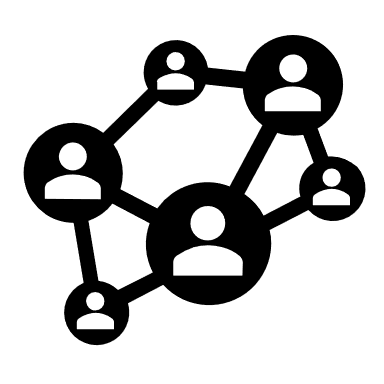 Twee keer per jaar wordt naar aanleiding van de citoscores een data-analyse gemaakt en besproken met de leerkrachten. Deze gegevens zijn mede input voor het opstellen van de groepsdocumenten. Op basis van dit document wordt een intervisie bijeenkomst gehouden. Hier kunnen leerkrachten elkaars expertise van de lesstof en de leerlingen gebruiken om de resultaten te verbeteren. In het schooljaar 2022-2023 hebben we afgesproken om deze besprekingen onder begeleiding van 1801 te voeren.De directeur heeft jaarlijks een resultaatgesprek met het CVB van Unicoz. Een onderdeel van dit gesprek is de bespreking van de onderwijsresultaten, financiën en personeel. Daarnaast wordt het schooldocument door de kwaliteitsmedewerker van feedback voorzien en besproken met het bestuur. De zorg voor personeel is cruciaal voor de kwaliteit van het onderwijs. Ons personeelsbeleid is gericht op de ontwikkeling en uitvoering van ons onderwijskundige beleid. Zoals ook uit bovenstaande paragraaf naar voren komt, nemen we maatregelen en hanteren we instrumenten om te waarborgen dat personeelsleden bekwaam zijn en blijven. Bovendien is het voor De Paulusschool van belang dat medewerkers plezier in hun werk hebben. We willen daarom in blijven zetten op een professionele cultuur, open communicatie en een prettige manier van samenwerken. Dit is een continu proces waar we jaarlijks studiedagen voor inplannen met communicatie- en andere onderwerpen. In 2022-2023 volgen we met het hele team scholing rondom de ‘7 habits’ van Stephen Covey.Observaties en flitsbezoeken worden gepland en ongepland uitgevoerd om de kwaliteit van het onderwijs te waarborgen (tussen elke vakantie minimaal eenmaal). Alle leerkrachten gaan regelmatig op lesbezoek bij elkaar om de doelen van hun team /golf te bereiken. De directie gaat ook regelmatig op bezoek bij andere scholen om kennis te delen en te leren van anderen. In januari 2023 plannen we ‘de week van het lesbezoek’ waarin álle medewerkers zoveel mogelijk bij elkaar binnen lopen en lessen bezoeken.Binnen Unicoz hanteren wij diverse protocollen, zoals de Regeling Personeelszorg en jubilea, het verzuim(preventie)beleid van de Unicoz Onderwijsgroep, regeling de startende leerkracht en een regeling taakbeleid. Vanaf 2019-2020 werken we met het werkverdelingsplan. Het team heeft in verschillende bijeenkomsten keuzes gemaakt voor het komende schooljaar. Hiermee is beoogd de betrokkenheid bij de taakverdeling en de keuzes op schoolniveau te vergroten. Wij gaan ervan uit dat deze manier van werken inderdaad bijdraagt aan de verlaging van de werkdruk omdat medewerkers meer inspraak hebben gekregen in het beleid van de school. Het werkverdelingsplan krijgt jaarlijks een update en is geëvalueerd en bijgesteld aan het einde van het schooljaar 2021-2022. Op 6 juli 2022 heeft het personeel van De Paulusschool met 81% ingestemd met de invoering van het werkverdelingsplan met ingang van 01 augustus 2022. Dit is hoger dan het vooraf afgesproken gewenste draagvlak (75%). 25 teamleden hebben via de e-mail hun stem uitgebracht, 10 teamleden niet. 25 mensen zijn akkoord met het werkverdelingsplan zoals omschreven. Zie verder het werkverdelingsplan van De Paulusschool.Voor nascholing en professionalisering zie hoofdstuk 6.2. 4.3 Pedagogisch-didactisch handelen van het onderwijspersoneelAlle medewerkers op de Paulusschool werken volgens de uitgangspunten van de Kanjertraining en volgens de visie van de school op klassiek-modern onderwijs. Daarnaast is er ruimte voor professionele autonomie binnen bepaalde kaders.4.4 Bevoegdheid				De vaste collega’s op alle groepen zijn bevoegd als leerkracht. De twee collega’s die in de extra ondersteuning werken en in noodgevallen (ziekte etc.) voor de klas worden ingezet, hebben een opleiding als onderwijsassistent afgerond. We kiezen ervoor om bij de start van het schooljaar kwalitatief goede collega’s vanuit de ERD-gelden in te zetten om tijdig vervangingen (ziekte, zwangerschapsverlof) te kunnen opvangen. Hierdoor hebben wij in het schooljaar 2021-2022 met een stabiele bezetting kunnen werken, met eigen collega’s en niet met externe vervangers vanuit bv. Pool West. De Paulusschool investeert graag in het begeleiden van meerdere (LIO) stagiaires, zodat wij nieuwe collega’s mee helpen opleiden en bekwaam maken voor een plek in het (basis)onderwijs.	4.5 VOG		Al onze medewerkers zijn in dienst van de Unicoz scholengroep en moeten een VOG hebben alvorens ze in dienst kunnen treden. Vrijwilligers op school dienen een VOG aan te vragen alvorens ze hun vrijwilligerswerk kunnen doen op onze school. 4.6 De waarderende gesprekkencyclus 		Op bovenschools-niveau is het personeelsbeleid beschreven in het integraal personeelsbeleidsplan. De gehele gesprekscyclus voor personeelsbeleid is in het schooljaar 2019-2020 op Unicoz-niveau herzien. De Paulusschool heeft hierin als pilotschool opgetreden om de vernieuwde kijkwijzer en de gesprekscyclus in praktijk uit te proberen. Vanaf 2021-2022 wordt de gehele gesprekscyclus voor iedere medewerker van Unicoz uitgevoerd m.b.v. youforce. Het uitgangspunt hierbij is ‘waarderend onderzoeken’. Waarderend Onderzoeken (Appreciative Inquiry) is de kunst en kunde van het vragen stellen over het potentieel van een individu, team of organisatie, met als doel om dat volledig tot bloei te laten komen. De volgende uitgangspunten zijn kenmerkend voor Waarderend Onderzoeken: • Waarderend Onderzoeken gaat open en nieuwsgierig op zoek naar het beste in een persoon, team of organisatie. Ook als de algehele tendens negatief is, er werkt altijd iets. Er is altijd wel een situatie die eruit springt om dat zichtbaar te maken. Je kunt een perspectief kiezen van waaruit je de mogelijkheden en kracht kunt zien. • Waarderend Onderzoeken is verhalen vertellen, verhalen over hoogtepunten. Iedereen heeft zijn eigen werkelijkheid. Verhalen zeggen veel over ons. Het is van oudsher een manier om elkaar te leren kennen en te begrijpen. In verhalen over ‘het beste’ zit onze kracht besloten. • Waarderend Onderzoeken is aandacht richten met vragen. Vragen zijn altijd sturend. Alles wat je aandacht geeft, groeit. Als je problemen onderzoekt, vind je meer problemen. Als je succes onderzoekt, vind je meer succes. Problemen worden niet genegeerd; er wordt anders tegenaan gekeken. Achter iedere klacht zit een wens of een behoefte die om aandacht vraagt. • Praten over hoogtepunten maakt positieve emoties en energie los. Dat is essentieel voor de ontwikkeling van mensen. Het stelt je open voor nieuwe ervaringen en ideeën. Je leert makkelijker en sneller. Deze positieve energie is ook besmettelijk. Door bezig te zijn met het beste in onszelf en anderen, halen wij het beste in elkaar naar boven. • Waarderend Onderzoeken is ook dromen realiseren. Wij maken waar, waar wij onze gedachten op richten. Je kunt een andere toekomst ontwikkelen door de gewenste situatie te verbeelden en er de juiste woorden bij te vinden. Hoe krachtiger het beeld, hoe groter de kans dat het gerealiseerd wordt.	4.7 Verzuim- en vitaliteitsbeleid4.8 RI&E4.9 Formatie Formatieplan 2022-2023 Hoofdstuk A5: Financieel beleid5.1 Begroting	De begroting van De Paulusschool is in orde, er ligt een positief advies van de MR en een goedkeuring van het bestuur. Wij stellen een beleidsrijke begroting op zodat wij de kwaliteit van onze school kunnen garanderen, niet alleen nu maar ook de komende jaren. Wij houden in onze begroting zoveel als mogelijk rekening met veranderingen en ontwikkelingen waar wij mee te maken krijgen. Een van de ontwikkelingen is het herverdeeleffect van de nieuwe bekostigingssystematiek. De directie is hierover in gesprek met het CvB. Om de kwaliteit van ons onderwijs te waarborgen en de voorgestelde ontwikkelingen richting klassiek-modern onderwijs met de bijbehorende focus op de basisvaardigheden te kunnen bekostigen, zijn er in de komende jaren flinke investeringen nodig. Te denken valt aan uitbreiding van de formatie, de aanschaf van moderne leermiddelen en een inspirerend schoolplein. Zie begroting De Paulusschool 2023. (Beschikbaar vanaf december 2022)Voor het schooljaar 2022-2023 hebben we nog een jaar de beschikking over extra middelen vanuit het NPO, het Nationaal Programma Onderwijs. Deze gelden worden hoofdzakelijk ingezet voor extra formatie. Hiermee beogen we onze leerlingen op groeps- en individueel niveau te begeleiden bij eventuele opgelopen achterstanden tijdens de corona-periode. Daarnaast zetten we in op de sociaal-emotionele ontwikkeling van alle leerlingen en de professionalisering van ons team.  Zie hiervoor het NPO-plan in de bijlage.NPO-plan en evaluatie.docx
Zodra de NPO-subsidie stopt, per 1 augustus 2023, zouden we de ingezette verbeterplannen m.b.v. extra formatie willen voortzetten. We zien dat ondersteuning door onze eigen leerkrachten en kleinere groepen een goed effect heeft op de leerlingen. D.m.v. scholing van het personeel op het aanleren van basisvaardigheden en effectieve didactiek willen we de effectiviteit van de leerkrachten vergroten. Daarnaast kunnen extra materialen en voor een aantal vakken nieuwe lesmethodes ons helpen de basisvaardigheden nóg verder te verbeteren.  De aangevraagde subsidie ‘Basisvaardigheden’ gaat ervoor zorgen dat de ingezette ontwikkeling voortgezet kan worden. Plan basisvaardigheden5.2 ExploitatieDe exploitatie is op orde. Baten en lasten zijn in evenwicht. Tweemaal per jaar bespreekt de directeur de actuele exploitatie met de afdeling Financiën van Unicoz.5.3 Financiële positieDe financiële positie van de school is gezond. Er is sprake van een voldoende reserve, Voor het realiseren van een inspirerend en groen schoolplein t.b.v. actief leren zullen we een deel van de realisatie kunnen bekostigen vanuit subsidies.  Zie voor de concrete invulling hiervan de schoolpleinbegroting 2022 van De Paulusschool.  Subsidie Aanvraag schoolpleinIn 2021 zijn de reserves van de Paulusschool gedaald door een solidariteitsafspraak binnen Unicoz. Deze afspraak houdt in dat iedere school tenminste 2% van de lasten als reserve kan aanhouden, wenselijk is 5% en voor een aantal scholen kan dat op dit moment 10% zijn. Alles wat er boven de 10% aan reserves beschikbaar was per school, is per 01-01-2021 genivelleerd en verdeeld over scholen met tekorten. Dit laatste was van toepassing voor de Paulusschool.Door het missen van de vordering op OCW, gaat de reserve van de Paulusschool in 2022 met ongeveer €100.000 omlaag. Dit is met de MR en het CvB besproken bij het opstellen van de begroting voor 2022. Hierna is nog ongeveer 5% van de lasten beschikbaar als reserve. Dit is nog steeds de wenselijke situatie vanuit het CvB. 5.4 Vrijwillige ouderbijdrageHet beleid vrijwillige ouderbijdrage is beschreven en wordt jaarlijks verantwoord op de OR jaarvergadering aan onze ouders/verzorgers. De vrijwillige ouderbijdrage bedraagt €50 per leerling en is inclusief de bijdrage voor de schoolreis. Vrijwel alle ouders (98%) van De Paulusschool betalen jaarlijks deze vrijwillige ouderbijdrage. Kinderen van ouders die de vrijwillige ouderbijdrage niet betalen, worden NIET uitgesloten van deelname aan activiteiten.5.5 Aanvaarding materiele en geldelijke bijdragenWij aanvaarden geen materiele en geldelijke bijdragen anders dan ouderbijdrage en bekostiging. In 2022-2023 worden subsidiegelden gebruikt t.b.v. het vernieuwen van het schoolplein. We zullen de subsidieverstrekkers op een gepaste manier bedanken, bijvoorbeeld een uitnodiging voor de opening van het nieuwe schoolplein en eventueel een vernoeming in Zoetermeer Actief.Hoofdstuk A6: Kwaliteitszorg en Ambitie 6.1 Ontwikkeling van de onderwijskwaliteit   			De school hanteert een jaarlijkse cyclus van evalueren, plannen en verbeteren. De cyclische manier van werken binnen Unicoz en binnen de school zorgt voor een continue dialoog in en over de school: doen we de goede dingen, doen we die goed en vinden anderen dat ook?De vier activiteiten in de kwaliteitscirkel van Deming zijn:PLAN: Kijk naar huidige werkzaamheden en ontwerp een plan voor de verbetering van deze werkzaamheden. Stel voor deze verbetering doelstellingen vast.DO: Voer de geplande verbetering uit in een gecontroleerde proefopstelling.CHECK/STUDY: Meet het resultaat van de verbetering en vergelijk deze met de oorspronkelijke situatie en toets deze aan de vastgestelde doelstellingen.ACT: Bijstellen aan de hand van de gevonden resultaten bij CHECK.Monitoring van de kwaliteitszorgOpbrengsten Eindopbrengsten en tussenopbrengsten cognitief en sociaal emotioneel: Resultaten worden met genormeerde toetsen gemeten Resultaten worden vergeleken met vergelijkbare scholen en met eigen ambitiedoelen;Analyseren; Beslissingen nemen (borgen of verbeteren);Verbeterpunten worden opgenomen in het schooldocument en ‘Het verhaal van de school, deel B’. Pedagogisch/didactisch handelen Beoordelen kwaliteit van pedagogisch didactisch handelen aan de hand van een kijkwijzer, groepsbezoeken en gesprekken;Analyseren; Beslissingen nemen (borgen of verbeteren);Verbeterpunten worden opgenomen in het schooldocument en ‘het verhaal van de school, deel B’.Kwaliteit afstemmen onderwijs op Onderwijsbehoeften leerlingenpopulatieDe school stelt jaarlijks vast wat  de kenmerken zijn van de leerlingen. Onder kenmerken leerlingenpopulatie valt o.a.:Leerlingaantallen; Schoolweging; 28.95Onderwijsbehoeften van de leerlingpopulatie; Passende adviezen; Uitstroom na 3 jaar Voortgezet Onderwijs. Beslissingen nemen (borgen of verbeteren);Verbeterpunten opnemen in schooldocument en ‘het verhaal van de school’. Kwaliteit schoolklimaat en veiligheid Vragenlijsten VenstersPOKanjervragenlijstenKwaliteit medewerkers Samenvatting ontwikkel- en waarderingsgesprekken; Tevredenheidsmetingen; Analyse pedagogisch didactische vaardigheden –kijkwijzer;Groepsbezoeken en gesprekken;In lijn met de kwaliteitszorg op bovenschools-niveau is de kwaliteitszorg op schoolniveau ingericht zoals hierboven beschreven. Er is samenhang tussen de vierjarige beleids- en kwaliteitscyclus. 6.2 Teamprofessionalisering							Analyse van de wijze waarop de school zicht heeft en vorm en inhoud geeft aan de professionalisering van het team:6.3 Tevredenheid personeel				6.4 Verantwoording en dialoog							Hoofdstuk A7: Alg. Verordening Gegevensbescherming (AVG)7.1 Informatiebeveiliging en privacy   		Op de scholen wordt iedere dag met persoonsgegevens gewerkt. Veilig werken met persoonsgegevens is de verantwoordelijkheid van ieder teamlid in de school. Daarom is een lijstje met aandachtspunten (“do’s en don’ts”) opgesteld die de school hierbij helpen. Dit lijstje is niet volledig en er is ook niet voor alles een oplossing voorhanden. Het is vooral bedoeld als aanzet om na te denken over informatiebeveiliging en privacy en wat dat betekent in het dagelijkse werk. Wordt het Privacy handboek Unicoz jaarlijks besproken in en met het team? (zie: Uniconnect/Weten en Regelen/Beleid/Privacyreglement)We wijzen onze collega’s wel op dit handboek. Op onze school wordt ouders jaarlijks gevraagd of zij toestemming geven voor het gebruik van beeldmateriaal. Collega’s zijn zich hier zeer bewust van. Onze medewerkers houden zich zoveel mogelijk aan de regelgeving m.b.t. de AVG-wetgeving, alle systemen zijn daarop ingesteld.Is er in het afgelopen schooljaar sprake geweest van een datalek?Zo ja: Welke acties heb je ondernomen:Op welke manier wordt er in de school aandacht besteed aan informatiebeveiliging en privacy?Deel C Jaarplan  / actiepuntenlijst 2022-2023Doelen Paulusschool schooljaar 2022/2023KanjerschoolKanjertraining: Leerlingen, teamleden en ouders voelen zich veilig, gehoord en gezien op De Paulusschool, waarbij het huidige schoolklimaat wordt bewaakt en versterkt: Vinger aan de pols/Borgen/Evaleren in de golf: De taal van de orka-training wordt ingezet naast de kanjertraining om kinderen handvatten te geven in het nemen van verantwoordelijkheid en het ontwikkelen van eigenaarschap.Er worden naast de kanjerlessen verschillende spelletjes gedaan voor de sociaal-emotionele ontwikkeling: Denk hierbij aan kanjerklapper/ andere spelideeën.Teamleden ontwikkelen hun professionele identiteit: Covey: teamtrainingOuderbetrokkenheid: Ouders voelen zich gehoord en gezien op de Paulusschool en zijn bekend met de ontwikkeling van hun kind: Vinger aan de pols/Borgen/Evalueren in de golf: Ouders worden geïnformeerd: Flyer ouderbetrokkenheid/onderlinge samenwerking.Alle ouders kunnen de communicatiemiddelen op school gebruiken en vinden.Ouders komen in de school tijdens de ouderinstuif en andere schoolactiviteiten,Klassenouders doen hand- en spandiensten en zijn een buddy voor nieuwe ouders.Leerkrachten zijn zichtbaar voor ouders door voor en na schooltijd op het plein aanwezig te zijn (tijdens de eerste week)(Kwetsbare ouders/kinderen?)Rapporten evaluerenWanneer is het goed?Klassiek-modern onderwijsRekenen: Kinderen beheersen de rekenvaardigheden om zich staande te houden in de maatschappij passend bij hun leeftijd, waarbij de groepen de geformuleerde ambitiedoelen halen. (groep 1 t/m 8) Leerkrachten hebben kennis van de leerlijn van rekenen en kunnen resultaten en observaties goed analyseren en vertalen naar een volgende les (Bingel etc) (Blokplanning)Leerkrachten weten wat de referentieniveaus zijn (kennis van de leerlijn?)  en kunnen hier het rekenonderwijs op afstemmen.De leerkrachten verdiepen hun instructie door gebruik te maken van het EDI- model (denk hierbij ook aan differentiatie door bij uitzondering gebruik te maken van rekenroute/reken XL.Lezen: Leerlingen op De Paulusschool zijn zelfstandige lezers die plezier hebben en hun kennis van de wereld vergroten (groep 1 t/m 8)Huidige afspraken borgen: lezen in de groep, gebruik methodeGebruik methode: hoe volg je de leerlingen?Verdiepen huidige afspraken: denk bijvoorbeeld aan werkvormen, Yoleo, leesplan, website bibliotheekAanpak dyslectische kinderen: Wat is het (e-wise), hoe gaan we ermee om, wat kan beterThuis lezen stimulerenEvaluatie: leesplan groep 7/8Lezen groep ½: afstemmen op 3 t/m 8?Wanneer is het goed?Taal: Leerlingen op De Paulusschool kunnen interpunctie, grammatica, spelling en werkwoordspelling toepassen in betekenisvolle schrijfopdrachten passend bij de leeftijdsfase. (groep 1 t/m 8)Nieuwe methode uitzoeken (initiatief vanuit de werkgroep)Plan taalverzorging wordt uitgevoerd (groep 4 t/m 8)Kinderen passen taal toe in het schrijven van betekenisvolle tekstenGroep 1/2?Wanneer is het goed?Versterken lesaanbod: Teamleden bieden uitdagende en effectieve lessen bij verschillende vakgebieden waarbij rekening gehouden wordt met verschillen tussen leerlingen en zelfstandigheid en het nemen van verantwoordelijkheid wordt gestimuleerd. Leerlingen en teamleden gebruiken dezelfde taal: Inzetten taal breinhelden, kanjertraining (orka-training)Week van het lesbezoek KVM (groep 1/2 )Instructievaardigheden (EDI-model, instructietafel, differentiatie, inzetten, Acadin, rekenen XL, rekenroute bij uitzondering?Analyseren van resultaten van de verwerking, toetsen en het observeren tijdens de les?Betekenisvol onderwijsBetekenisvol onderwijs/ Kennis van de wereld: Leerlingen op de Paulusschool ontwikkelen een nieuwsgierige en onderzoekende houding door (actief) kennis op te doen over de maatschappij, mens, natuur en wereld van het heden en verleden passend bij hun leeftijdsfase.Inplannen/ uitkiezen nieuwe methode W.O Burgerschap: inventariseren wat we al doen en wat er dan mist Lessen Burgerschaap aanbieden vanuit KanjertrainingLessen over seksualiteit aanbieden vanuit KanjertrainingIn alle hoeken wordt spelend leren toegepast (groep 1/2): Juf BiancaThematisch werken in groep 3/4 wordt verder uitgediept Techniekplan implementeren (wens vakleerkracht, een dag om de week?)ICT: mediawijsheid en digitale geletterdheid; teambijeenkomst en lessen voor in de groepenWanneer is het goed?Cultuurschool met KwaliteitLeerlingen komen op De Paulusschool in aanraking met de wereld van kunst, cultuur, muziek, dans en drama. Deze vakken worden in samenhang met de wereld om ons heen aangeboden. Het overdragen van cultuur is een belangrijk doel.Gebruik nieuwe instrumentenNieuwe methode voor beeldende vormingOntdekhoek voor muziekEvaluatie verandering roostersMasterclasses en workshops voor teamledenKatholieke ontmoetingsschoolNieuw schoolplein in samenwerking met de buurschool, de gemeente en de wijkActiviteiten met de VijverburghBespreken identiteit met het teamKennis van de wijk en de partnersWeek van het groepsbezoekDeel D BijlagenStrategisch perspectief 2022-2026Schoolgids PaulusschoolSchoolondersteuningsprofiel PaulusschoolAlgemene informatie scholen op de kaartVan Vloten Focus op basisvaardighedenKamerbrief masterplan basisvaardighedenPaulus overgangsprotocol groep 2 > groep 3ICT-beleidsplan 2022-2026Kleuterplan 2022-2026Tweede niveaubepaling begeleiding en onderwijs aan meer- en hoogbegaafde leerlingenBeleidsplan cultuureducatie 2022-2023NPO-plan Veiligheidsplan 2022-2026Communicatie; wát en waar?Formatieplan 2022-2023Aanvraag subsidie schoolpleinNaar beter begrijpend lezen (K. Vernooij)Document cito-analyseOktober 2022Intern begeleidersMonique SmitsJiska de JongAnne OtterlooEveline KoonincksDirectieWalter DekkerMarieke VreeburgDeel A: Het beleid van de school 2022-2026Deel B: Resultaten en verantwoording schooljaar 2021-2022  Deel C: Jaarplan 2022-2023Deel D: BijlagenHoofdstuk A1: Onderwijskundig beleidHoofdstuk A2: SchoolklimaatHoofdstuk A3: Positie van de school Hoofdstuk A4: PersoneelszakenHoofdstuk A5: FinanciënHoofdstuk A6: Kwaliteitszorg en ambitieHoofdstuk A7: Alg. verordening gegevensbescherming (AVG)ExternInternKansenKansenSterktesSterktesK1Veelkleurige maatschappij, diversiteit culturen en samenlevingsvormenS1Samenwerking met andere scholen en organisaties in de wijkK2Digitalisering van de maatschappijS2Tevredenheid, ouders, leerlingen, medewerkersK3Samenwerking met bedrijvenS3Goede naamsbekendheid van de schoolK4Ontwikkelingen rondom passend onderwijsS4Positief schoolklimaat (Kanjerschool)K5Subsidiemogelijkheden (basisvaardigheden)S5Cultuurschool met KwaliteitK6Verscheidenheid aan onderwijsconcepten in de wijkS6Klassiek-modern onderwijs; focus op basisvaardighedenK7Aantal leerlingen in de wijk - nieuwbouw woningenS7Extra aanbod voor leerlingen die dat nodig hebbenK8Contact met wijkregisseurS8Grote ouderbetrokkenheidS9Financiële situatieS10Zicht op leerlingen door zorgstructuurS11Resultaten (tussenopbrengsten) van ons onderwijsS12Voldoende bevoegde leerkrachtenS13Extra inzet personeel door mogelijkheden vanuit subsidieBedreigingenBedreigingenZwaktesZwaktesB1Leerkrachtentekort - concurrentie scholen onderlingZ1Samenwerking met externe partnersB2Individualisering in de maatschappijZ2Uitdagende en inspirerende leeromgevingB3Digitalisering van de maatschappijZ3Verkeersveiligheid rondom het gebouwB4Ontwikkelingen rondom passend onderwijsZ4Speelmogelijkheden op het pleinB5Minder bewegen van kinderenZ5Actief leren, effectieve instructieB6Ongelijke leerlingverdeling binnen de wijk en in de stadZ6Resultaat eindtoets 2022B7KansenongelijkheidZ7Aanbod lessen BurgerschapB8Niveaudaling basisvaardigheden in NLZ8Doorgaande lijn techniekonderwijsB9Polarisatie in de samenlevingZ9Schoolruimte; nu twee groepen extern Katholieke ontmoetingsschool      Kanjerschool   Klassiek-modern onderwijsOp De Paulusschool zijn we steeds weer op zoek naar een balans tussen de diverse vakgebieden, leerinhouden, vaardigheden en attitudes die we de kinderen willen meegeven om zo goed mogelijk voorbereid te zijn op hun toekomst. Hierbij kijken we ook naar maatschappelijke ontwikkelingen, in combinatie met de resultaten van onze leerlingen. In de afgelopen jaren is op de Paulusschool een duidelijke structuur neergezet waarbij de inbreng van leerkrachten groot en vanzelfsprekend is, we werken daarom nog altijd met de Paulusmethodiek (afgeleid van Stichting Leerkracht). Bovendien is een jarenlang traject gevolgd om de professionele cultuur te versterken. Na deze ontwikkelingen en de resultaten daarvan, is de situatie op onze school nu zo stabiel dat de wens vanuit het team om meer vakinhoudelijk en didactisch met het hele team aan de slag te gaan heel begrijpelijk en ook wenselijk is.Vanaf 2022-2023 ligt de focus daarom, zoals eerder genoemd, op de basisvaardigheden. Dit is de input van onze leerkrachten vanuit wat wij zien in de klas. Het gaat dan juist om het vakmanschap van de leerkracht. Vanuit het ministerie is dit ook de opdracht omdat de landelijke resultaten dalen. We zullen dus keuzes moeten maken in ons curriculum en het lesprogramma moeten aanpassen op de focus voor basisvaardigheden. Dat past binnen onze visie en onze pijler; klassiek-modern onderwijs. Daarnaast blijven we onze leerlingen helpen om zelf de juiste keuzes te maken. We zien de leerkracht als de professional die kan bepalen in welke mate een leerling zelf keuzes kan maken en wanneer instructie of sturing nodig is. Hiertoe gaan we werken met ‘Breinhelden’, een methode voor de ontwikkeling van executieve vaardigheden. Deze vaardigheden worden onafhankelijk van vakgebieden aangeleerd en ingeoefend.Ook bij het inzetten van leermiddelen houden we een balans tussen het inzetten van klassieke en moderne middelen. We werken dus met boeken, geven lezen een belangrijke plaats in het curriculum en we hebben een prachtige schoolbibliotheek! We vinden het ook belangrijk dat kinderen goed leren schrijven omdat is gebleken dat schrijven een belangrijke vaardigheid is die o.a. het geheugen en de concentratie ondersteunt. Bovendien is schrijven een belangrijke algemene taalvaardigheid. Deze uitgangspunten nemen we mee bij het uitkiezen van een nieuwe methode voor taalonderwijs voor groep 4 t/m 8. Bij de keuze voor een nieuwe rekenmethode in het schooljaar 2020-2021 hebben we ons ook laten informeren over nieuwe ontwikkelingen die passen bij onze uitgangspunten.Plan basisvaardighedenkamerbrief masterplan basisvaardigheden Betekenisvol onderwijsBetekenisvol leren Voor wereldoriëntatie, techniek en de cultuurvakken wordt in de groepen 3 t/m 8 gewerkt met methodes. We kiezen ervoor om de diverse onderwerpen op een betekenisvolle manier aan te bieden. Dit betekent dat we zoveel mogelijk willen leren vanuit de praktijk, door de dingen zelf te doen. Met behulp van concrete materialen en interactieve werkvormen willen we onze leerlingen zoveel mogelijk zelf laten ervaren en uitzoeken.In de groepen ½ wordt gewerkt met thema’s waarbinnen de kinderen zich op een spelende manier ontwikkelen; spelend leren. In het kleuterplan 2022-2026 worden de doelen uitgebreid omschreven. In de groepen 3 en 4 wordt een deel van de week gewerkt aan thema’s waarbij betekenisvolle situaties gecreëerd worden zodat kinderen zich ook daar op een spelende manier kunnen ontwikkelen. Deze projecten worden vernieuwd zoals beschreven in het hoofdstuk ‘onderwijsvormen’. Dit ‘betekenisvolle onderwijs’ past in onze visie waarin kinderen betrokken zijn bij hun eigen ontwikkeling. Bovendien gunnen we ieder kind een inspirerende en rijke, uitdagende leeromgeving.Aansluitend op deze ontwikkeling van de laatste jaren is het onze bedoeling om de kinderen van groep 5 t/m 8 ook op een thematische manier betekenisvolle lessen te geven. Te denken valt daarbij aan techniek lessen waarbij onderzoekend leren een grote rol speelt. Daarnaast kunnen ook lessen wereldoriëntatie op een betekenisvolle manier en in samenhang worden aangeboden.Vanaf het schooljaar 2019-2020 is vanaf groep 5 de leerlijn techniek ingezet om de leerlingen op een onderzoekende en ontdekkende manier diverse vaardigheden te helpen ontwikkelen. In samenwerking met diverse partners gaan we inzetten op ‘sterk techniekonderwijs’. Deze leerlijn willen we meer gestructureerd volgen en alle kinderen van de groepen 5 t/m 8 technieklessen aanbieden.In dit kader bieden we vanaf groep 5 de thema’s van wereldoriëntatie steeds meer geclusterd, projectmatig aan waardoor het mogelijk wordt om meer in groepsverband te werken en de lesstof op verschillende manieren te laten verwerken. We denken hierbij aan presentaties van leerlingen, onderzoeksvragen bepalen, onderzoek doen, etc. De leerlingen uit groep 7 en 8 werken jaarlijks aan een project waarbij een onderneming wordt opgestart. De kinderen maken een businessplan om hun zelf geproduceerde artikelen te verkopen. Zij ontwerpen en produceren deze artikelen op onze 3D-printers. Bovendien komen in dit project kennis en vaardigheden aan bod waardoor de leerlingen leren hoe een onderneming werkt, wat er voor nodig is om quitte te draaien en winst te maken. De leerlingen die dit schooljaar in groep 7 zitten gaan de onderneming volgend schooljaar overdragen aan nieuwe groep 7 leerlingen, zodat de onderneming wordt voortgezet. Voor dit project maken we gebruik van een lespakket en ervaringen van andere scholen.Om de mogelijkheden voor buitenlessen en meer beweging uit te breiden gaan we een grondige verbouwing van onze schoolpleinen uitvoeren. Hierbij werken we samen met de gemeente Zoetermeer, Unicoz, buurschool De Vijverburgh, ouders, leerkrachten en kinderen. De ontwerpfase start in oktober 2021 en de verwachting is dat het nieuwe schoolplein in het najaar van 2022 opgeleverd kan worden. Met een kleine vertraging zal dit winter 22-23 worden. We hebben met de verbouwing van de schoolpleinen drie doelen voor ogen:Natuurbeleving stimulerenBeweging uitlokkenPlezier in buitenspelen bevorderenOnze pleinen zijn ook na schooltijd toegankelijk voor kinderen uit de buurt, we denken daardoor een belangrijke bijdrage te kunnen leveren aan bovenstaande doelen.Onze ambitie over 4 jaar; in betekenisvolle lessen, naast een goede basis, leren kinderen op een actieve manier over de wereld om hen heen. Hierbij wordt veel gebruik gemaakt van concrete materialen en situaties en een activerende didactiek. Het werken aan betekenisvol onderwijs kan plaatsvinden in projecten en thema’s over verschillende onderwerpen. Het wordt aangeboden náást het degelijke curriculum voor de basisvaardigheden.Op termijn is het onze ambitie om ook een vakleerkracht techniek op school te hebben. Bij voorkeur één van onze eigen collega’s. Nog mooier zou het zijn om ook een technieklokaal te kunnen inrichten.Muziek, drama, levensbeschouwing, bewegingsonderwijs en handvaardigheid zijn ook activiteiten die vrijwel dagelijks terugkomen. Dit doen wij spelenderwijs, want spelen is leren! CultuurschoolCultuurschool met kwaliteitAls Cultuurschool met Kwaliteit worden de creatieve vakken beeldende vorming, muziek en dans/theater gegeven door onze vakleerkrachten. Deze vakleerkrachten zijn in vaste dienst van de school en werken ook nog deels als groepsleerkracht. Hierdoor zijn zij collega’s en voor de kinderen vaste leerkrachten. Dit betekent dat het pedagogisch klimaat in deze lessen past bij het klimaat in de hele school. Daarnaast hebben deze medewerkers door hun achtergrond meer vakinhoudelijke kennis en vaardigheden dan andere leerkrachten. De lessen muziek, beeldende vorming en dans/drama worden dan ook structureel en in een leerlijn aangeboden aan alle kinderen van onze school.Onze activiteiten en uitstapjes zijn ook veelal gericht op culturele doelstellingen. Hierdoor krijgen onze leerlingen een brede culturele vorming aangeboden op school.Cultuurbeleidsplan 2022-2023In hoeverre sluiten de mogelijkheden van het schoolgebouw wel/niet aan bij het onderwijs en/of de onderwijsontwikkeling van de school? Positieve invloed van gebouw op het onderwijs en/of de onderwijsontwikkeling:Een prettig, licht en goed onderhouden gebouw waarin het fijn werken en leren is. Ook de ventilatiesystemen werken goed. De aanwezigheid van Kern kinderopvang in het gebouw is voor ouders prettig. De school ligt centraal in de wijken Dorp en Driemanspolder.Negatieve invloed van het gebouw op het onderwijs en/of de onderwijsontwikkeling:De capaciteit van het gebouw is onvoldoende om aan de vraag te voldoen. Er worden op dit moment twee lokalen gebruikt in het gebouw van de Jacobsvlinder. Door de zekerheid dat we daar een aantal jaren gebruik van kunnen blijven maken, is het mogelijk om meer leerlingen per jaar aan te nemen. We kunnen voor de komende jaren uitgaan van 15 groepen, waarvan 13 op het hoofdgebouw en 2 op de Jacobsvlinder. Deze 15 groepen betekent voor ons dat we waarschijnlijk geen combinatiegroepen hoeven te vormen. Met het aannemen van leerlingen houden we hier rekening mee. Ons inziens zou een schoolgebouw met 17 lokalen ideaal zijn.Welke aanpassingen voer je door/ga je doorvoeren en hoe realiseer je dit/ga je dit realiseren?  We zijn in gesprek met Unicoz en ook regelmatig met De Vijverburgh en Kern omdat de problemen zich breder voordoen dan alleen bij De Paulusschool. In de wijken Dorp en Driemanspolder, in het bijzonder op de Paltelaan, zijn te weinig lokalen voor de aanmeldingen van leerlingen.Extra lokalen naast de school lijkt de allerbeste oplossing. Er worden sinds december 2021 nieuwe huizen opgeleverd in de wijk ‘het Nieuwe Dorp’.We wachten de gesprekken tussen gemeente en schoolbesturen af en sluiten aan waar mogelijk en nodig.Verduurzaming als thema; het gebouw en het onderwijsAan welke bouwkundige en/of installatietechnische ingrepen wordt gedacht/wordt gewerkt als het gaat om verduurzaming van het schoolgebouw? Tijdens de coronacrisis is het gebouw op meerdere onderdelen regelmatig gekeurd en onderhouden. Het ventilatiesysteem is in orde en bouwkundig is het gebouw uit 2011 goed. Er is ook een warmtepomp aanwezig.Op de schoolpleinen wordt komend schooljaar gewerkt aan vergroening, dit betekent voor de omgeving van de school ook iets in positieve zin voor de afwatering van hemelwater.Op welke wijze is verduurzaming en bewustwording t.a.v. duurzaamheid een thema in het onderwijs op je school:Het afval wordt gescheiden, De Paulusschool  heeft als eerste school in Zoetermeer een aparte plastic container voor de deur gekregen. In de lessen komt duurzaamheid aan bod. We verwachten met de verbouwing van de schoolpleinen ook meer buitenlessen te kunnen geven en natuur- en milieueducatie een nog prominentere rol te kunnen geven.G1G2G3G4G5G6G7G8TOTAALAantal lln 2019-20203162374751465343370Aantal lln 2020-20213552473348514754367Aantal lln 2021-20223155444028485453352Aantal lln 2022-20234451444238294957354Prognose lln 2023-20245544514442382949352Prognose lln 2024-20255655445144423829359Prognose lln 2025-20262856554451444238358Ontwikkeling en plan van aanpak:Door het gebruik van twee lokalen in de Jacobsvlinder kunnen we voor de komende jaren uitgaan van 15 groepen. Door de huidige enkele groep 6, in de komende 2 jaar groep 7 en groep 8, kunnen we in de andere leerjaren uitgaan van 2 parallel-groepen. 
In het schooljaar 2025-2026 zullen we dan eenmalig maximaal 28 leerlingen kunnen aannemen. In de andere jaren worden dat 56 leerlingen. 
Op deze manier is schoolruimte ontstaan op de Paulusschool voor de wijk. Daar zijn we erg blij mee.Door het beleid van de afgelopen jaren waarbij we steeds maximaal 42 leerlingen per leerjaar aannamen, en de huidige ontwikkeling, zijn de middenbouwgroepen op dit moment erg klein. De verwachting is dat de instroom van de 4-jarigen dit gaat compenseren. Ook is er ruimte voor zij-instroom.De gemiddelde groepsgrootte is op 1 februari 2023; 24 leerlingen. Dit is een acceptabel aantal. Percentage leerlingen per postcode gebiedPercentage leerlingen per postcode gebiedPercentage leerlingen per postcode gebiedPercentage leerlingen per postcode gebiedPercentage leerlingen per postcode gebied2018-20192018-20192019-20202019-20202020-20212020-20212021-20222021-2022271242%271240%271244%271233%271324%271317%271318%271320%272211%272212%272213%272216%27119%27117%27119%271111%27163%27168%27167%27164%Overig11%Overig16%Overig9%Overig 16%100%100%100%100%De 5 pijlers van de school:Kanjerschool met positief pedagogisch klimaat;Cultuurschool met Kwaliteit;Klassiek modern onderwijs Betekenisvol en actief onderwijsKatholieke ontmoetingsschool!De Paulusschool is zeer actief in de interne en externe communicatie en marketing van de school. Wij willen de school zijn en blijven met de hoge kwaliteit die ouders al jaren van ons gewend zijn. De Paulusschool is een goede school met een sterk pedagogisch klimaat (Kanjerschool) en is Cultuurschool met Kwaliteit. We geven klassiek-modern onderwijs in jaargroepen en doen dit op een betekenisvolle manier. We vinden het belangrijk dat de leerlingen een actieve houding hebben, zodat we dagelijks werken aan de betrokkenheid en verantwoordelijkheid van de leerlingen zelf. We zijn een Katholieke Ontmoetingsschool en willen leerlingen laten kennismaken met het Katholiek geloof. Daar horen de Katholieke feesten en gebruiken zeker bij. Daarnaast staan we vanzelfsprekend open voor andere culturen en godsdiensten. We delen onze nieuwtjes en belevenissen via de Paulus-facebooksite. Op de vernieuwde website is bovendien alle informatie voor belangstellenden terug te vinden.De communicatie met ouders verloopt via Parro. De andere communicatie middelen gebruiken we volgens het schema in de bijlage.  Communicatie wat en waar?Daarnaast hebben we het wijkscholenoverleg opgezet waarin we elkaar op de hoogte houden van ontwikkelingen in de wijk. Ambities m.b.t. schoolprofilering, PR en marketing:Met het 60-jarig lustrumfeest dat we in oktober 2022 vieren, willen we de publiciteit opzoeken en vragen we de wethouder van onderwijs om onze feestweek te openen.De komende jaren willen wij d.m.v. een actieve samenwerking met collega-scholen in de wijk, de nadruk leggen op De Paulusschool als centraal wijkontmoetingspunt. We zijn bijvoorbeeld al stemlocatie en locatie voor de lokale kledingbeurs. We zijn gezamenlijk een wijkfolder aan het ontwerpen.We willen ons profileren d.m.v. ons onderwijsconcept en onze 5 pijlers. Wij denken hiermee te kunnen beantwoorden aan de vraag van vele ouders in onze wijk.Door het aanpakken van beide schoolpleinen zal de omgeving een mooier zicht hebben op De Paulusschool, dit zal de uitstraling van de school zeker ten goede komen.Een gezamenlijke folder van alle wijkscholen is in ontwikkeling.Aantal teamledenAantal gevoerdeR&O gesprekken% gevoerde R&O gesprekken2018-2019373595%2019-2020383695%2020-2021383695%2021-2022383695%Analyse en verantwoording R&O beleid en gesprekscyclus We volgen de gesprekscyclus vanuit Unicoz en spreken daarin alle collega’s jaarlijks (jaarlijks ontwikkelings- of resultaatgesprek) en hanteren daarnaast onze eigen groepsbezoekplanning aan, waarin directie en IB elke sprint (tussen twee vakanties) de groepen ingaan en dit nabespreken met de collega’s. De Unicoz-gesprekscyclus is vernieuwd in het schooljaar 2019- 2020, waarbij De Paulusschool als pilotschool heeft meegedraaid. We stappen daarmee over naar een driejaarlijkse cyclus van ontwikkelings-, voorgangs- en waarderingsgesprekken. Voor de komende jaren willen wij deze eigen, intensieve groepsbezoekplanning en gesprekscyclus continueren, omdat wij op deze manier goed in contact zijn en blijven met alle collega’s van De Paulusschool. Dit heeft ten doel de onderwijskwaliteit te verhogen als ook de persoonlijke ontwikkeling van de individuele medewerker te bevorderen.Om het plan ‘Focus op basisvaardigheden’ te monitoren zullen directie en IB ook gerichte groepsbezoeken uitvoeren. Het gebruik van een kijkwijzer is hierbij een middel om gericht een aantal zaken te observeren en te bespreken met de leerkracht.Plan van aanpak en ambitieZie A4.2Planning ontwikkelgesprek met alle medewerkers: directieVerwerking via youforce: medewerker en directieFlitsbezoeken alle groepen; directie en IBLesbezoeken gericht op monitoring basisvaardigheden: directie en IB.Totaal % verzuim% Kort verzuim% Lang verzuimSchooljaar 18-196.030.775.26Schooljaar 19-203.812.142.67Schooljaar 20-214.000.693.32Schooljaar 21-222.581.213.50Analyse en verantwoording m.b.t. verzuim- en vitaliteitsbeleid:De Paulusschool heeft vorig schooljaar een laag percentage ziekteverzuim gekend. Over het algemeen is het percentage kort verzuim in alle schooljaren laag. Door corona is er wel meer afwezigheid geweest, bijvoorbeeld door collega’s die in quarantaine moesten. Zij zijn niet ziekgemeld. In 2021-2022 zijn twee medewerkers langdurig ziek geweest, één van hen is weer beter gemeld en bij een andere medewerker heeft dit geleid tot een WIA-aanvraag. In het team van De Paulusschool geldt dat er een positieve werksfeer en cultuur heerst, waardoor collega’s graag op school aan het werk zijn en waardoor we een laag kort ziekteverzuim kunnen behouden.Plan van aanpak en ambities:De ambitie is om het verzuim zo laag en zo kort mogelijk te houden. N.a.v. een vitaliteitsonderzoek in het voorjaar van 2020 hebben we een schoolrapportage ontvangen. Voor individuele leerkrachten bestaat de mogelijkheid om een verzuimcoach in te schakelen. Op teamniveau is het van belang de werkdruk in de gaten te houden. D.m.v. het werkverdelingsplan worden de taken zo goed mogelijk verdeeld, echter in de loop van het jaar kan het voorkomen dat een medewerker minder belast kan worden. Hierdoor bestaat de kans dat taken herverdeeld worden. Dit gebeurt steeds in overleg.De directie van De Paulusschool vindt het belangrijk om:Het werkplezier van collega’s te bevorderenZichtbaar te zijn (naar teamleden, leerlingen, ouders, externen en binnen Unicoz.Inzicht te hebben in de zorg op school, betrokken te zijn bij het onderwijs, en te opereren vanuit een duidelijke visie. Bewust leerkrachtontwikkeling en teamontwikkeling te stimuleren Doorlopend te ontwikkelenDe school heeft een actuele Risico-Inventarisatie en Evaluatie (RI&E)  JARI&E is geldig tot september 2023:RI&E 2021, actiepunten vorig jaar en dit jaar aangepakt:Schooljaar 2022/2023: Aandacht voor RSI in mededelingen 2x per jaarOpenstaande actiepunten zijn:Er zijn twee CO2-meters besteld.KA1KA2Kwaliteitszorg Kwaliteitscultuur De school heeft een stelsel van kwaliteitszorg ingericht en verbetert op basis daarvan het onderwijs.De school kent een professionele kwaliteitscultuur en functioneert transparant en integer.De school heeft een stelsel van kwaliteitszorg ingericht en verbetert op basis daarvan het onderwijs.De school kent een professionele kwaliteitscultuur en functioneert transparant en integer.ActiesactienemerfrequentiemaandBijstellen schooldocument op basis van SWOT +  jaarplan Bijstellen schoolondersteuningsprofiel, zorgplan en cyclus zorgstructuur en procesbeschrijving.Directie/IBIBjaarlijksJuni t/m oktoberOpbrengstanalyse: eind- en tussenresultaten cognitief en sociaal emotioneel.Resultaten meten met genormeerde toetsen, aan de hand van een toetskalender
Vergelijken met vergelijkbare scholen en ambitie doelenAnalyserenBeslissingen nemen (borgen of verbeteren)Verbeterpunten opnemen in schooldocument of jaarplan of in een specifiek verbeterplanIB-er/directeur/team /expertisegroepenGroepsbespreking IB met leerkracht m.b.t. vaardigheidsgroeiPlan van aanpak2x per jaarJuli / februariCito toetsen in januari en juni.Tevredenheidspeilingen leerlingen (VenstersPO)Directiejaarlijksjan/febTevredenheidspeilingen ouders(VenstersPO)Directiejaarlijksjan/febTevredenheidspeilingen personeel (VenstersPO)Directietweejaarlijksjan/febOntwikkeling en plan van aanpak kwaliteitszorg: De zorgstructuur is in het schooljaar 2019-2020 herzien. Sinds het schooljaar 2020-2021 is deze volledig in gebruik genomen. De bedoeling is, op basis van resultaten en leerlingpopulatie, te sturen op onderwijsinhoud en didactisch handelen. Hiermee wordt het onderwijs meer leerkracht- i.p.v. methode-gestuurd. Dit proces wordt begeleid door de intern begeleiders en op het gebied van de vakinhoud is Onderwijs Advies ingeschakeld.Vanaf het schooljaar 2022-2023 werken we met (deels) nieuwe intern begeleiders in de school. Dit betekent dat we opnieuw vragen moeten en willen beantwoorden over de structuur en waarom we de dingen doen die we doen. Dit past bij ons motto: “Elke dag een beetje beter”. Blijvende aandachtspunten voor onze kwaliteitszorg:Focus op basisvaardighedenProfessionalisering team, een lerende cultuurSchoolbrede ontwikkelingen in gang zetten Groep 1 t/m 8BorgenTeamscholing in 2022-2023Individuele scholing in 2021-2022Basisvaardigheden; instructie / differentiatie / klassenmanagement.  (versterken lesaanbod) o.l.v. Onderwijs Advies. Voor groepen 3 t/m 8.Coaching door Kanjerspecialisten Workshops leesbevordering door bibliotheek Zoetermeer Cursus ‘Open Boek’ t.b.v. leesonderwijs.Verdieping teamontwikkeling en professionele cultuur. Covey; 7 habits door CPS.BHV-vervolgcursussenE-wise gezamenlijke modulesBHV-startcursus drie medewerkersWorkshop ‘Spelend leren’ groepen 3 en 4Herregistratie schoolleider: ‘Omgaan met verschillen’(PMC).Workshop Spelen in hoeken groepen ½E-wise individuele scholingWorkshop uitleg meldcode kindermishandelingIndividuele coaching door Onderwijs AdviesOriëntatie op traject EDI in de hele school vanaf 2023-2024.Coaching directie en intern begeleidersWorkshop Breinhelden 2xOpleiding Intern begeleider twee medewerkers. Hogeschool Utrecht.Workshop EDICursus cultuurspecialist CkCEr worden collegiale klassenconsultaties gehouden bij elkaar en IB en directie gaat per sprint (tussen twee vakanties) in de groep kijken en bespreken dit na met leerkrachten. We gebruiken hierbij een kijkwijzer. We volgen daarnaast de gesprekscyclus van Unicoz. Ieder jaar voeren we een doelengesprek met elke collega a.d.h.v. het POP formulier.Tijdens studiedagen is de teamontwikkeling en onze professionele cultuur een terugkerend thema. Na drie jaar intensieve begeleiding is de conclusie van het team dat op dit gebied grote verbeteringen te zien zijn. Alle medewerkers zijn het erover eens dat de professionele cultuur altijd verbeterd kan worden en dat het belangrijk is om dit onderwerp te blijven onderhouden. Vanaf schooljaar 2022-2023 zullen we een teamtraject volgen rondom de 7 habits van Stephen Covey, verzorgd door het CPS.Daarnaast zullen we in 2022-2023 gaan oriënteren op een EDI-traject dat we dan in 2023-2024 invulling willen gaan geven. Dit heeft alles te maken met de focus op basisvaardigheden.Vanaf 2021-2022 hebben alle medewerkers een abonnement op een e-learning programma. Hierbij worden zowel gezamenlijke als individuele cursussen gevolgd. De inhoud van deze cursussen komt aan bod tijdens golf- of teambijeenkomsten of individuele gesprekken.Resultaten, plan van aanpak en ambities (n.a.v. personeelspeiling Vensters):In 2021-2022 hebben wij een tevredenheidsonderzoek afgenomen onder onze medewerkers via Vensters. Jaarlijks wordt er een tevredenheidsonderzoek onder medewerkers uitgevoerd. In totaal hebben 26 medewerkers van de Paulusschool deze enquête ingevuld. Met een respons van 70-75%, is de enquête representatief te noemen.De medewerkers beoordelen de tevredenheid met een gemiddelde van 8,2, dat is een stijging t.o.v. de 7,8 van vorige meting. Net als bij vorige meting geven de vragen over het schoolklimaat de hoogste score.  Hierbij worden het contact met de leerlingen en de beleefde veiligheid van de medewerkers als hoogste beoordeeld.De scores over afstemming van het onderwijs op leerlingen met een speciale onderwijsbehoeften zijn, net als bij voorgaande meting, het laagst. Hier zal dit jaar met de focus op basisvaardigheden en instructie extra aandacht voor zijn.De tevredenheid over methodes en methodieken laten een daling zien in vergelijking met vorig schooljaar. Hierover zal met collega's het gesprek worden aangegaan, zodat duidelijk wordt wat de achterliggende argumentatie is voor de behaalde score. Uit gesprekken met collega’s blijkt dat dit te maken heeft met de taal- en wereldoriëntatiemethode, die allebei aan vervanging toe zijn. Dit schooljaar zal een nieuwe taalmethode worden gekozen en gestart worden met de zoektocht naar een wereldoriëntatiemethode die aansluit bij de visie van de school.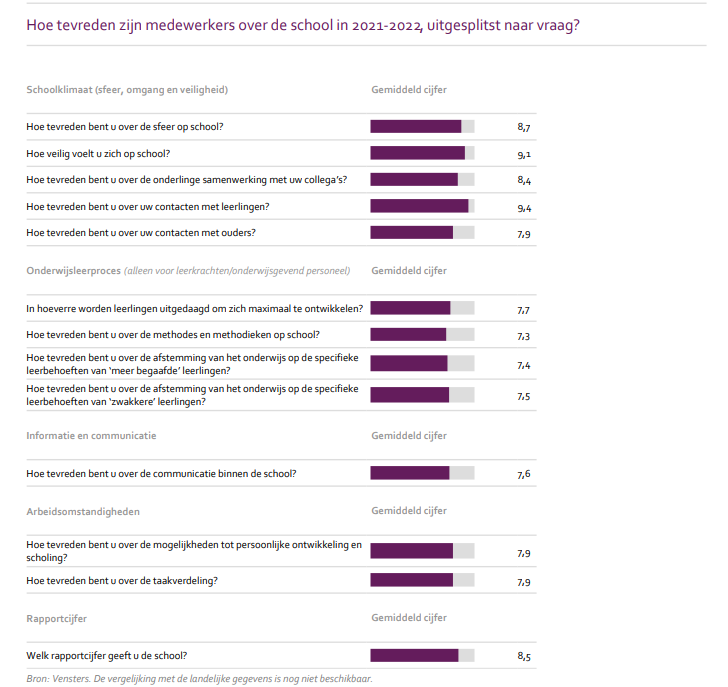 KA3Verantwoording en dialoog Het bestuur en de school leggen intern en extern toegankelijk en betrouwbaar verantwoording af over doelen en resultaten en voeren daarover actief een dialoog.Het bestuur en de school leggen intern en extern toegankelijk en betrouwbaar verantwoording af over doelen en resultaten en voeren daarover actief een dialoog.Ontwikkeling en plan van aanpak verantwoording en dialoog:De directie is intensief in gesprek met MR, OR en leerlingenraad.Twee keer per jaar wordt het jaarplan geëvalueerd (januari en juni). Bij de tussenevaluatie betrekken we de IB-ers en specialisten. In juni het hele team. Samen maken we keuzes voor het jaarplan voor het volgende schooljaar.Het schooldocument wordt jaarlijks bijgesteld waar nodig. Hierbij wordt de MR ook om feedback gevraagd. Dit wordt jaarlijks teruggekoppeld aan het bestuur.JA NEEJA NEEn.v.t.De volgende acties worden op De Paulusschool uitgevoerd om aandacht te besteden aan informatiebeveiliging en privacy: 1. Vergrendelen van computers;  2. Wachtwoorden worden zorgvuldig bewaard en niet gedeeld;3. We slaan leerlinggegevens op de aangegeven, verplichte wijze op;4. Leerlinggegevens worden meteen weggehaald bij het gebruik  van printer of kopieerapparaat;5. Toegang tot leerlinggegevens is alleen noodzakelijk gemaakt voor de desbetreffende personen (adreslijsten, rapporten, medische gegevens, groepsmap). 6. Kasten/ruimtes met leerling- of personeelsgegevens worden afgesloten;7. We gebruiken alleen beeldmateriaal van leerlingen waar ouders schriftelijk toestemming voor hebben verleend; Dit wordt jaarlijks geactualiseerd en waar nodig tussentijds als ouders dit aangeven.8. Delen van leerlinggegevens via email wordt gedaan via het versleutelen van wachtwoorden (met externen).Kindkans (Parnassys) biedt hier mogelijkheden voor.KanjerschoolKanjerschoolSchoolklimaat bevorderen / professionele cultuurSchoolklimaat bevorderen / professionele cultuurOrka training naast KanjerOrka training naast KanjerCoveyCoveyOuderbetrokkenheid Ouderbetrokkenheid Inloop vaker / op thema / in groepjes / in de middag / cultuurvakkenInloop vaker / op thema / in groepjes / in de middag / cultuurvakkenNieuwjaarsreceptie' in de klas in augustus (instuif)Nieuwjaarsreceptie' in de klas in augustus (instuif)Ouderbijeenkomst op inhoud (Kanjer, Krachttraining, social media…)Ouderbijeenkomst op inhoud (Kanjer, Krachttraining, social media…)Algemene flyer makenAlgemene flyer makenFlyer maken over Kanjertaal / KrachttrainingFlyer maken over Kanjertaal / KrachttrainingWelk communicatiemiddel gebruiken we wanneer?Welk communicatiemiddel gebruiken we wanneer?Welke taak voor klassenouders?Welke taak voor klassenouders?Cultuurschool met KwaliteitCultuurschool met KwaliteitCultuurinloopCultuurinloopNaschoolse masterclassesNaschoolse masterclassesNieuwe methode beeldend en drama/dansNieuwe methode beeldend en drama/dansZelf  dramalessen gevenZelf  dramalessen gevenGebruik nieuwe instrumentenGebruik nieuwe instrumentenOntdekhoek muziekOntdekhoek muziekGymles 1x per week lang (voldoende?)Gymles 1x per week lang (voldoende?)Bewegend leren; hoe vaak en wat doen we daarmee?Bewegend leren; hoe vaak en wat doen we daarmee?Klassiek-modern onderwijsKlassiek-modern onderwijsLezen (Doel; zelfstandige lezers die plezier hebben en hun kennis van de wereld vergroten)Lezen (Doel; zelfstandige lezers die plezier hebben en hun kennis van de wereld vergroten)Thuis lezen stimuleren, boeken mogen mee naar huis / tijdschriftenThuis lezen stimuleren, boeken mogen mee naar huis / tijdschriftenTechnisch lezen 7/8? Plan al gemaakt, nu uitvoerenTechnisch lezen 7/8? Plan al gemaakt, nu uitvoerenLezen in groep 4; vooral technisch! Leesbevordering?Lezen in groep 4; vooral technisch! Leesbevordering?Leesplan Leesplan TaalTaalMethode uitzoekenMethode uitzoekenPlan taalverzorging uitvoeren (vanuit IEP)Plan taalverzorging uitvoeren (vanuit IEP)(Verhalen) schrijven - toepassen(Verhalen) schrijven - toepassenRekenenRekenenRekenroute; Wat? Wie? Wanneer?Rekenroute; Wat? Wie? Wanneer?RekenXL; Wat? Wie? Wanneer?RekenXL; Wat? Wie? Wanneer?Meer op papier in de BBMeer op papier in de BBMet sprongen vooruit structureelMet sprongen vooruit structureelDigitaal werken icm voorbereiden /nakijken?Digitaal werken icm voorbereiden /nakijken?Kennis van de wereldKennis van de wereldNieuwe methodeNieuwe methodeVersterken lesaanbodVersterken lesaanbodVocabulaire Krachttraining overal en iedereen + overal zichtbaar + uitleg aan oudersVocabulaire Krachttraining overal en iedereen + overal zichtbaar + uitleg aan oudersKrachttrainingKrachttrainingEen keer Acadin met de hele groepEen keer Acadin met de hele groepDidactiek / klassenmanagementDidactiek / klassenmanagementGroepsdoorbroken werkenGroepsdoorbroken werkenGroepsbezoeken (week van het lesbezoek)Groepsbezoeken (week van het lesbezoek)InstructietafelsInstructietafelsDifferentiatie; DIM-model (ik, wij, jullie, jij)Differentiatie; DIM-model (ik, wij, jullie, jij)Betekenisvol onderwijsSpelend leren - groep 1 en 2Meer gelegenheid creeëren voor onderzoekend lerenUitbreiden naar andere hoekenThematisch werken - groep 3 en 4Ook richten op andere vakken behalve taalEen 'echte eigen' plek als vak in het roosterIntegreren in techniek onderwijsOnderzoekend leren Koppeling thema's aan zaakvakkenKoppelen aan thema's van taal en spellingLego en K'nexxOndersteuners erbij betrekkenTechniekGebruik maken van ONCLeerlijn of draaiboek met opdrachtenTechniekmiddag per sprint, groepsdoorbrokenTechniekkast aantrekkelijker en beter bereikbaarKatholieke ontmoetingsschoolUitleg netwerk (IB)BurgerschapIdee; zomerfeest met Vijverburgh?Of actie voor goed doel samen met buren?Nieuw schoolplein (wijk / buurt)E-wiseCultuurvakken?ICTProwise inzetten bij thematisch werkenMinecraft? Bibliotheek?Groep 5 iedereen een chromebook?OrganisatieNieuwe, goede roosters per groepZelfstandig werken, Kanjer, Drama, structureel op roosterPRFlyer wijkscholen5 pijlers in tekening laten makenFilmpje Lennard - Simone; dansNieuw bord directienamen